Пупсы и КуклыПупсыКуклыКуклы «Весна»АртикулТоварФотографияЦена  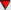 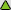 Ф162342162342 КУКЛА КАРАПУЗ 11СМ, 4 ФУНКЦ. ОЗВУЧ. РУССИФИЦ., С АКСЕСС. В АССОРТ. S2801 В ПЛАСТ.ТУБЕ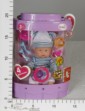 330.56 руб.
Категория*: 4Цена за штукуФ162848162848 ПУПС КАРАПУЗ НА БАТ. 25СМ, ГОВОРИТ МАМА-ПАПА, ПЛАЧЕТ, СМЕЕТСЯ В РУСС. КОР. в кор.48шт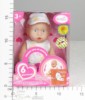 344.66 руб.
Категория*: 4Цена за штукуФ147489147489 ПУПС КАРАПУЗ 24СМ ОЗВУЧ. НА БАТ., С ТВЕРДЫМ ТЕЛОМ В МАЙКЕ РОССИЯ В РУСС. КОР. в кор.24шт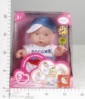 434.02 руб.
Категория*: 4Цена за штукуФ153825153825 ПУПС КАРАПУЗ ОЗВУЧ. С ТВЕРДЫМ ТЕЛОМ, В CПОРТИВНОЙ МАЙКЕ, В АССОРТ. В РУСС. КОР. 30017B-X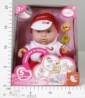 459.39 руб.
Категория*: 4Цена за штукуФ138082138082 КУКЛА КАРАПУЗ 24СМ ОЗВУЧ. Н/Б С ТВЕРД.ТЕЛОМ, В ШУБКЕ, ОДЕЖДА В АСС.В КОР. (24шт) 30205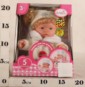 461.07 руб.
Категория*: 4Цена за штукуФ162855162855 КУКЛА КАРАПУЗ 6 ФУНКЦИЙ: СМЕЕТСЯ, ПЛАЧЕТ, ГОВОРИТ, ЛЕПЕЧЕТ T05048 В РУС.КОР. 35СМ (2*12шт)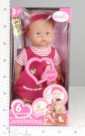 633.52 руб.
Категория*: 4Цена за штукуФ175771175771 КУКЛАКАРАПУЗ МАША (М/ФМАША И МЕДВЕДЬ) ГОВОРИТ 100 ФРАЗ,ПОЕТ 4 ПЕСЕНКИ ИЗ М/Ф В/К (2*18шт)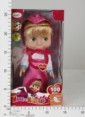 712.32 руб.
Категория*: 4Цена за штукуФ163079163079 КУКЛА КАРАПУЗ ИНТЕРАКТИВ. 6 ФУНКЦИЙ, ГОВОРИТ, СМЕЕТСЯ, ПЛАЧЕТ В РУСС. КОР 1301-RU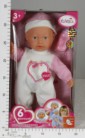 753.25 руб.
Категория*: 4Цена за штукуФ162852ПУПС КАРАПУЗ ПЬЕТ, ПИСАЕТ, С АКСЕСС., ЦВЕТ В АССОРТ. В КОР. 38СМ в кор.2*6шт 68027-RU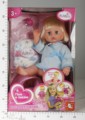 858.59 руб.
Категория*: 4Цена за штукуФ162862162862 ПУПС КАРАПУЗ ПЬЕТ И ПИСАЕТ, С ГОРШКОМ И АКСЕСС. В АССОРТ. В РУСС.КОР. 35СМ в кор.6шт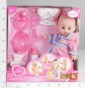 862.26 руб.
Категория*: 4Цена за штукуФ174666174666 КУКЛА КАРАПУЗ ФУНКЦ. 5 ФУНКЦ., ПЛАЧЕТ, СМЕЕТСЯ, ПЬЕТ, СВЕТЯЩИЕСЯ СЕРЕЖКИ В РУСС. КОР.(18шт)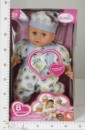 902.82 руб.
Категория*: 4Цена за штукуФ118608118608 ПУПС КАРАПУЗ МНОГОФУНКЦ.СОПИТ ВО СНЕ, ПЛАЧЕТ,ЛЕПЕЧЕТ,ГОВОРИТ МАМА РУС.КОР.35СМ (8шт) 91902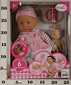 956.38 руб.
Категория*: 4Цена за штукуФ148805148805 ПУПС КАРАПУЗСМЕЕТСЯ,ПЛАЧЕТ,ГОВОРИТ МАМАПЛАВАЕТ, 33СМ (2*6шт) B601019-RU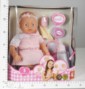 979.49 руб.
Категория*: 4Цена за штукуФ154118154118 ПУПС КАРАПУЗ 45СМ, 8ФУНКЦ. РАСТЕТ, КУШАЕТ ИЗ БУТЫЛОЧКИ XMY8018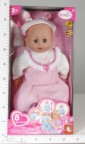 989.70 руб.
Категория*: 4Цена за штукуФ116588116588 КУКЛА КАРАПУЗ ПЬЕТ,ПИСАЕТ, ПЛАЧЕТ НАСТОЯЩИМИ СЛЕЗАМИ, С АКСЕСС. В/К 35СМ в кор.6шт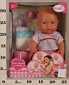 1010.34 руб.
Категория*: 4Цена за штукуФ167232167232 ПУПС КАРАПУЗ 38СМ ОЗВУЧ., 5 ФУНКЦ., МОРГАЕТ ГЛАЗКАМИ, КОГДА ХЛОПАЕШЬ В ЛАДОШКИ В КОР. (6шт)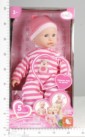 1144.86 руб.
Категория*: 4Цена за штукуФ119231119231 КУКЛА КАРАПУЗ 6 ФУНКЦИЙ, ЧИХАЕТ, СМЕЕТСЯ, ЛЕПЕЧЕТ В КОР.41СМ (12шт) 84151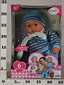 1174.40 руб.
Категория*: 4Цена за штукуФ154574154574 КУКЛА КАРАПУЗ ОЗВУЧ. НА БАТ. ГОВОРИТ ПО-РУССКИ 100 ФРАЗ, В АССОРТ. В КОР. 46СМ (2*6шт)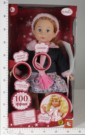 1198.30 руб.
Категория*: 4Цена за штукуФ168954168954 КУКЛА КАРАПУЗ 36СМ, ПЬЕТ И ПИСАЕТ (ТОЛЬКО СИДЯ НА ГОРШКЕ), С АКСЕСС. В РУСС. КОР.(8шт)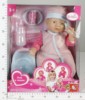 1203.44 руб.
Категория*: 4Цена за штукуФ162969162969 КУКЛА КАРАПУЗ 35СМ, 11 ФУНКЦИЙ, НА БАТ. ГОВОРИТ, ПОЕТ ПЕСЕНКУ ПРО АЛФАВИТ В РУСС. КОР 14235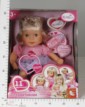 1217.22 руб.
Категория*: 4Цена за штукуФ116478116478 ПУПС КАРАПУЗ 4 ФУНК.(СМЕЕТСЯ, ГОВОРИТ МАМА, ЛЕПЕЧЕТ, ПОВОРАЧ.ГОЛОВУ) В/К(6шт) 33069R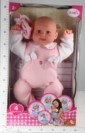 1265.46 руб.
Категория*: 4Цена за штукуФ147355147355 ПУПС КАРАПУЗ МАРИНКА Н/Б ОЗВУЧ.ПЛАЧЕТ, ХРАПИТ ВО СНЕ,8 ФУНКЦ.В/К 44СМ в кор.6шт 16211-RU (6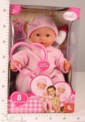 1265.58 руб.
Категория*: 4Цена за штукуФ168510168510 КУКЛА КАРАПУЗ 40СМ С НАБОРОМ ПАРИКМАХЕРА Д/СОЗДАНИЯ ПРИЧЕСОК RT05051 В РУСС. КОР.(8шт)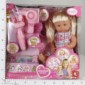 1278.64 руб.
Категория*: 4Цена за штукуФ162851162851 ПУПС КАРАПУЗ ОЗВУЧ., 9 ФУНКЦИЙ, ЖИВАЯ МИМИКА, РАСТЕТ С АКС. В АСС. В КОР. 45СМ в кор.2*6шт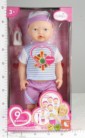 1287.66 руб.
Категория*: 4Цена за штукуФ175494175494 ПУПС КАРАПУЗ 9 ФУНКЦИЙ, С АКСЕСС.В АССОРТ. В КОР.40СМ в кор.6шт 68019-RU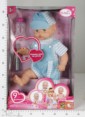 1308.21 руб.
Категория*: 4Цена за штукуФ175517175517 КУКЛА КАРАПУЗ 50 ФУНКЦИЙ - УЧИТ БУКВАМ, ЦИФРАМ, 2РЕЖИМА ОБУЧЕНИЯ В КОР.40СМ в кор.8шт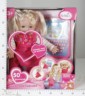 1308.21 руб.
Категория*: 4Цена за штукуФ147483147483 ПУПС КАРАПУЗ 40СМ, 9 ФУНКЦИЙ: БОЛЕЕТ, ТЕКУТ СОПЕЛЬКИ, КАШЛЯЕТ, ПЛАЧЕТ, ДРОЖИТ, В КОР.(2*6шт)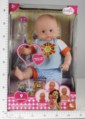 1385.52 руб.
Категория*: 4Цена за штукуФ162861162861 КУКЛА КАРАПУЗ 35 ФУНК, ПОЕТ, УЧИТ ЧАСТЯМ ТЕЛА, СОСЕТ ЛЕДЕНЕЦ В КОР. 40СМ в кор.6шт. 1636-RU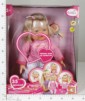 1450.19 руб.
Категория*: 4Цена за штукуФ2046120461 ПУПС КАРАПУЗ НИКИТА Н/Б ГОВОРИТ ПО-РУССКИ, ПЬЕТ И ПИСАЕТ С АКСЕСС. В/К в кор.4шт 97231/SIM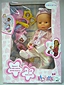 1533.42 руб.
Категория*: 4Цена за штукуФ170968170968 ПУПСКАРАПУЗ ИНТЕРАКТИВНЫЙ 45СМ, 14 ФУНКЦИЙ, ЖИВАЯ МИМИКА В РУСС.КОР.в кор.6шт. 68017-RU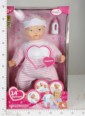 1536.37 руб.
Категория*: 4Цена за штукуАртикулТоварФотографияЦена  Ф144608144608 КУКЛА КАРАПУЗ - РАСТЕТ ЗУБ, ПЛАЧЕТ, СМЕЕТСЯ, ГОВОРИТ ПО-РУССКИ В КОР.(6шт) 16181-RU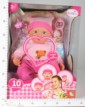 1547.46 руб.
Категория*: 4Цена за штукуФ145230145230 ПУПС КАРАПУЗ Н/Б ИНТЕРАКТИВНАЯ, С АКСЕСС. В/К (6шт) 16210B-RU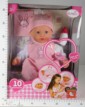 1643.36 руб.
Категория*: 4Цена за штукуФ169382169382 КУКЛА КАРАПУЗ МИЛАНА ИНТЕРАКТИВ.РУССИФИЦ., РЕАГИРУЕТ НА СМЕНУ ПОЛОЖЕНИЯ В КОР.60СМ (6шт)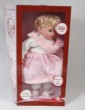 2300.77 руб.
Категория*: 4Цена за штукуАртикулТоварФотографияЦена  Д26142Куколка в тубе PVC 12 см, 6 видов, арт.603C1-C6 (576шт)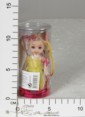 36.18 руб.
Категория*: 4Цена за штукуД14514Кукла Lovely 2в.в/к 555 (432шт)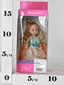 41.04 руб.
Категория*: 4Цена за штукуФ102751КуклаНастенькаодежда в асс.в пак.6505R(3*72шт.)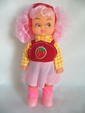 44.80 руб.
Категория*: 4Цена за штукуД43427Куколка Muncy, 11*4*5 см, 4 вида, BOX, арт. 6028 (576шт)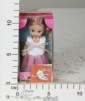 46.95 руб.
Категория*: 4Цена за штукуД2749Пупс в/п 15см. Jennifie с аксессуарами (432шт)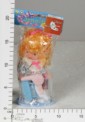 51.14 руб.
Категория*: 4Цена за штукуНИ941051Кукла Крошка Сью 8806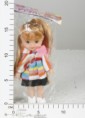 52.22 руб.
Категория*: 4Цена за штукуФ102979КУКЛА НАСТЕНЬКА ЦВ.ОДЕЖ.В АСС.В ПАК.17СМ в кор.3*72шт 5403R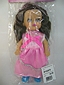 55.32 руб.
Категория*: 4Цена за штукуФ121402КУКЛА НАСТЕНЬКА, В АССОРТ. В ПАК. (РУСС. УП.) 17СМ (3*72шт.) 5435R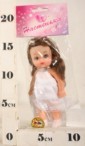 55.32 руб.
Категория*: 4Цена за штукуФ160270Кукла в ассорт.в пак.17 см G183-H43052 160270 (2*144шт)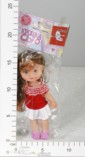 55.97 руб.
Категория*: 4Цена за штукуФ128078КУКЛА НАСТЕНЬКА НЕВЕСТА 6506R В ПАК.17СМ в кор.3*72шт.6506R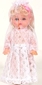 56.23 руб.
Категория*: 4Цена за штукуФ102972КУКЛА НАСТЕНЬКА ОДЕЖ.В АСС.В ПАК.17СМ в кор.3*72шт 5411R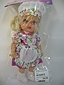 56.25 руб.
Категория*: 4Цена за штукуФ102980КУКЛА НАСТЕНЬКА В АСС.5412R В ПАК.17СМ в кор.3*72шт 5412R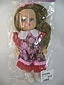 56.25 руб.
Категория*: 4Цена за штукуФ102749КУКЛА НАСТЕНЬКА-НЕВЕСТА 5415R В ПАК.17СМ в кор.3*72шт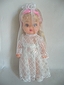 56.25 руб.
Категория*: 4Цена за штукуД12925Кукла с бутыл.д/кормления в/п 17см.704 (288шт)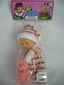 56.36 руб.
Категория*: 4Цена за штукуФ173719КУКЛА НАСТЕНЬКА 5427R В ПАК.17СМ в кор.3*72шт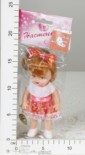 57.12 руб.
Категория*: 4Цена за штукуФ102745КУКЛА НАСТЕНЬКА В АСС.5421R В ПАК.17СМ в кор.3*72шт 5421R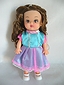 58.08 руб.
Категория*: 4Цена за штукуФ173722КУКЛА НАСТЕНЬКА 6072R, В ПАК.17СМ в кор.3*72шт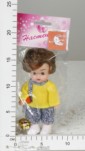 58.08 руб.
Категория*: 4Цена за штукуФ160829КУКЛА С КРЫЛЬЯМИ, В АССОРТ. 7789 НА КАРТ. 21*16*3СМ (2*192шт) B810939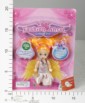 58.33 руб.
Категория*: 4Цена за штукуД29315Моя любимая кукла JOY TOY балерина , в/п 28см, 1 вид, арт. 1288 (240шт)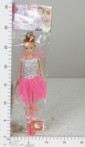 59.13 руб.
Категория*: 4Цена за штукуФ102010КУКЛА НАСТЕНЬКА В АСС.5416R В ПАК.17СМ в кор.3*72шт 5416R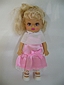 60.31 руб.
Категория*: 4Цена за штукуФ171860КУКЛA В АССОРТ.1171 В/П (РУСС.УП.) 29СМ (2*96ШТ) П183-Р43059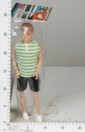 61.04 руб.
Категория*: 4Цена за штукуФ102009КУКЛА НАСТЕНЬКА ОДЕЖ.В АСС.5425R В/П 17СМ в кор.3*72шт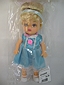 61.18 руб.
Категория*: 4Цена за штукуФ102008Кукла Настенька 17 см цвет одежды в асс.в пак.5422R (3*72шт.)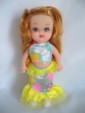 61.18 руб.
Категория*: 4Цена за штукуФ102973КУКЛА НАСТЕНЬКА В АСС.5429R В ПАК. 17СМ в кор.3*72шт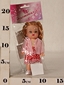 61.18 руб.
Категория*: 4Цена за штукуД29305Моя любимая кукла JOY TOY в/п 18см, 3 вида, арт. 8807 (240шт)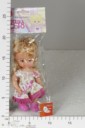 61.22 руб.
Категория*: 4Цена за штукуФ128079КУКЛА НАСТЕНЬКА ОДЕЖДА В АССОРТ. В ПАК. (РУСС. УП) 17СМ 5438R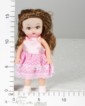 61.29 руб.
Категория*: 4Цена за штукуНИ624410Кукла 23 см Милашка, пакет YH5286-10B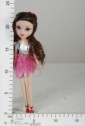 61.87 руб.
Категория*: 4Цена за штукуФ102007КУКЛА НАСТЕНЬКА В АСС.5420R В/П 17СМ (3*72шт)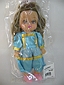 62.27 руб.
Категория*: 4Цена за штукуФ146008КУКЛА В АСС.1162 EV15298 В/П 19СМ в кор.2*96шт G183-H43006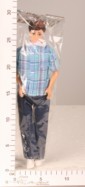 64.14 руб.
Категория*: 4Цена за штуку741-Н43290ЧКуклы Монстры НХ6101В I741-H43290 (192шт)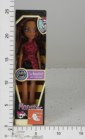 64.35 руб.
Категория*: 4Цена за штукуАртикулТоварФотографияЦена  741-Н43292ЧКуклы Монстры НХ6101-2 I741-H43292 (192шт)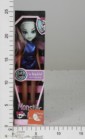 64.35 руб.
Категория*: 4Цена за штукуНИ622990Кукла 24 см Милашка Сью KY9918-12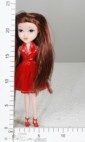 65.65 руб.
Категория*: 4Цена за штуку632-Н43125ЧКуклы Монстры 999С К632-Н43125 (288шт)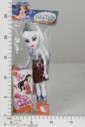 67.86 руб.
Категория*: 4Цена за штукуД29308Кукла Даниэль в/п 29см 2вид.1162 Joy Toy (192шт)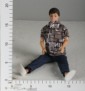 69.22 руб.
Категория*: 4Цена за штуку741-Н43291ЧКуклы Монстры 12в1 НХ6101В I741-H43291 (16шт)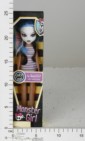 69.23 руб.
Категория*: 4Цена за штуку719-Н43123ЧКуклы Монстры GY24В R719-H43123 (240шт)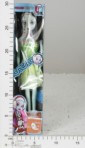 69.77 руб.
Категория*: 4Цена за штуку741-Н43293ЧКуклы Монстры 12в1 НХ6101-2 I741-H43293 (16шт)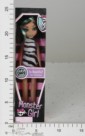 70.40 руб.
Категория*: 4Цена за штукуФ171858КУКЛА В АССОРТ.5064 В ПАК 17 СМ в кор.2-144шт (G183-H43055)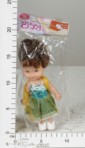 71.94 руб.
Категория*: 4Цена за штуку741-Н43286ЧКуклы Монстры НХ6101А I741-H43286 (192шт)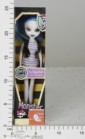 72.54 руб.
Категория*: 4Цена за штуку741-Н43288ЧКуклы Монстры НХ6101-1 I741-H43288 (192шт)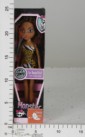 72.54 руб.
Категория*: 4Цена за штукуД39856Кукла man Joy Toy в/п, 29см, 3 вида, арт.1171 (192шт)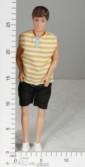 73.05 руб.
Категория*: 4Цена за штукуД39855Кукла man Joy Toy в/п, 29см, 3 вида, арт.1170 (192шт)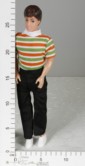 73.75 руб.
Категория*: 4Цена за штукуНИ623751Кукла 22.5 см, 2 вида (623751) 9462В-24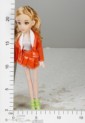 75.30 руб.
Категория*: 4Цена за штукуНИ623807Кукла,пакет (623807) 9582А-33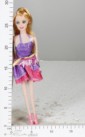 75.87 руб.
Категория*: 4Цена за штукуС-015Коляска с куклой (70шт/уп) S-015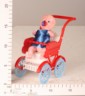 76.61 руб.
Категория*: 3Цена за штукуРК-014Кукла в кроватке 35 шт/уп RК-014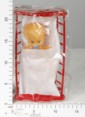 77.27 руб.
Категория*: 3Цена за штуку741-Н43287ЧКуклы Монстры 12в1 НХ6101А I741-H43287 (16шт)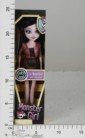 77.31 руб.
Категория*: 4Цена за штукуНИ623805Кукла 29см, пакет. (623805) YF342-2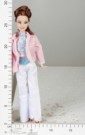 78.33 руб.
Категория*: 4Цена за штукуД29309Моя любимая кукла JOY TOY woman, в/п 28см, 3 вида, арт. 6199.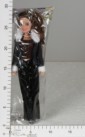 80.00 руб.
Категория*: 4Цена за штукуНИ623804Кукла 29см, пакет. (623804) 184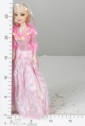 80.98 руб.
Категория*: 4Цена за штукуНИ623929Кукла 28 см Кристина, 3 вида (623929) 9582А-38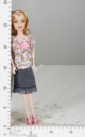 82.11 руб.
Категория*: 4Цена за штукуНИ941168Кукла 29 см Модница 9582A-23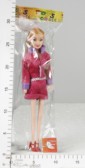 82.30 руб.
Категория*: 4Цена за штукуД2751Кукла Дженнифер 23см с аксес.2в. 991 (216шт)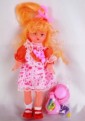 82.77 руб.
Категория*: 4Цена за штукуНИ621602Кукла 29см пакет 9314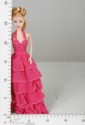 83.25 руб.
Категория*: 4Цена за штукуНИ622604Кукла 29 см 2931А-2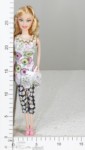 83.63 руб.
Категория*: 4Цена за штукуНИ621611Кукла 29см 692 коробка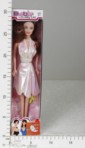 83.82 руб.
Категория*: 4Цена за штукуНИ623752Кукла 29 см Сказочная принцесса, 3 вида (623752) 9582А-50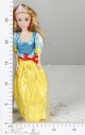 89.49 руб.
Категория*: 4Цена за штукуНИ623806Кукла 29см, пакет. (623806) 2931А-1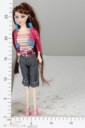 89.49 руб.
Категория*: 4Цена за штукуНИ623927Кукла 29 см Принцесса 123-33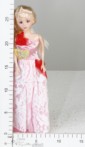 90.63 руб.
Категория*: 4Цена за штукуНИ623932Кукла 29 см Анжелика, 2 вида (623932) 2931А-21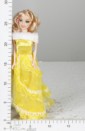 91.19 руб.
Категория*: 4Цена за штукуАртикулТоварФотографияЦена  Ф102976КУКЛА НАСТЕНЬКА С БУТЫЛ.ОЗВУЧ-ПИЩАЛКА,В АСС.990АВ В/П 22СМ в кор.6*24шт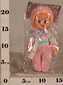 93.36 руб.
Категория*: 4Цена за штукуНП134-135Кукла в тубе 31 см. 2 вида FY134/135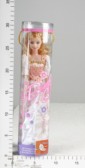 93.55 руб.
Категория*: 4Цена за штуку562-Н43117ЧКуклы Монстры 1218-1 М562-H43117 (240шт)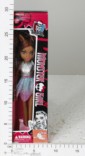 97.83 руб.
Категория*: 4Цена за штукуНИ621600Кукла 29см пакет 8806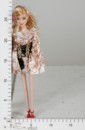 101.60 руб.
Категория*: 4Цена за штукуНИ94919Кукла Златовласка, L-3B пакет.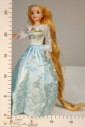 101.79 руб.
Категория*: 4Цена за штукуНИ621597Кукла 29см в тубе 206-2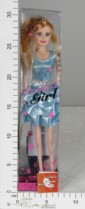 102.17 руб.
Категория*: 4Цена за штукуНИ548796Кукла 12см, 8822С Фея велосипед, шлем в кор.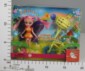 107.09 руб.
Категория*: 4Цена за штуку719-Н43114ЧКуклы Монстры GY21B R719-H43114 (240шт)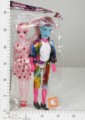 107.71 руб.
Категория*: 4Цена за штукуД12929Кукла в/п 15см. 6344РН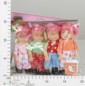 108.17 руб.
Категория*: 4Цена за штуку5739298Тимми 12 см, 4 в, 12/192 5739298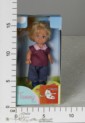 111.22 руб.
Категория*: 3Цена за штукуНИ623248Кукла Волшебница в ас-те 63005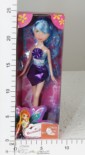 112.38 руб.
Категория*: 4Цена за штуку3296ТЧКуклы Монстры Т3296 8830 (144шт)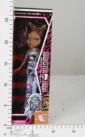 112.61 руб.
Категория*: 4Цена за штуку3301ТЧКуклы Монстры Т3301 8835 (144шт)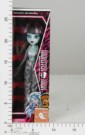 112.61 руб.
Категория*: 4Цена за штуку3302ТЧКуклы Монстры Т3302 8836 (144шт)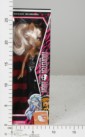 112.61 руб.
Категория*: 4Цена за штукуД4253Кукла Плачущая-Wely Boll невеста в фате 3вид.1208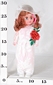 113.73 руб.
Категория*: 4Цена за штукуНИ621114Кукла Бьютифул в ассорт., 29 см 2934J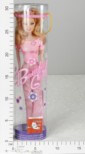 114.28 руб.
Категория*: 4Цена за штуку305-Н43009ЧКукла Монстр LS112A Z305-H43009 (192шт)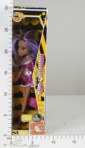 117.50 руб.
Категория*: 4Цена за штукуНИ621596Кукла 29см в тубе 9340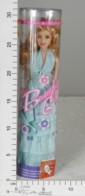 118.44 руб.
Категория*: 4Цена за штуку719-Н43120ЧКуклы Монстры GY23 R719-H43120 (240шт)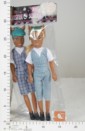 118.73 руб.
Категория*: 4Цена за штукуНИ941264Кукла Defa Lucy 29см, дисплей. 8090В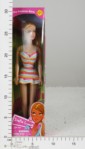 121.09 руб.
Категория*: 4Цена за штукуНИ624440Пупсик в кроватке 2024А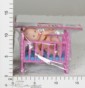 121.28 руб.
Категория*: 4Цена за штуку3288ТЧКуклы Монстры 12в1 Т3288 8821 (144шт)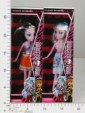 121.37 руб.
Категория*: 4Цена за штуку3287ТЧКуклы Монстры 12в1 Т3287 8820 (144шт)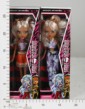 121.37 руб.
Категория*: 4Цена за штуку3290ТЧКуклы Монстры 12в1 Т3290 8823 (144шт)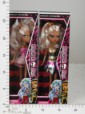 121.37 руб.
Категория*: 4Цена за штуку3289ТЧКуклы Монстры 12в1 Т3289 8822 (144шт)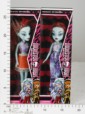 121.37 руб.
Категория*: 4Цена за штукуД30407Кукла пласт. BOX 23 см Pixie, 6 видов , арт.5915-5920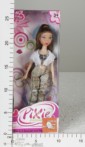 122.43 руб.
Категория*: 4Цена за штукуНИ547229Кукла 29см, юбка-джинс.кофта 8590-3А (96шт)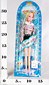 126.39 руб.
Категория*: 4Цена за штукуД12930Кукла 2 двойняшки в конверте с бутылочками для кормл.пак.17см 713#7 (216шт)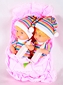 126.96 руб.
Категория*: 4Цена за штукуД37250Кукла с хвостиками РАС 29см, Baby,арт.T5518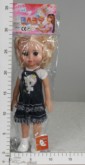 127.30 руб.
Категория*: 4Цена за штуку5737232Еви в зимней одежде,6 в.,24/192 5737232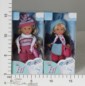 134.49 руб.
Категория*: 3Цена за штукуАртикулТоварФотографияЦена  В953323Кукла 6656 в асорт. в/к 12,5*5,5*32 см 953323 (108шт)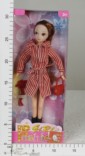 136.56 руб.
Категория*: 4Цена за штуку5733774Еви - День рождения, 4 в., 24/192 5733774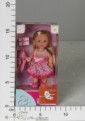 142.77 руб.
Категория*: 3Цена за штукуНП04-08YLКукла монстр с аксесс. в кор. 2 вида YL-04-08145.23 руб.
Категория*: 4Цена за штуку5734830Еви и аксессуары, 6в., 24/192 5734830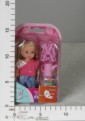 147.51 руб.
Категория*: 3Цена за штукуНП01-07YLКукла монстр с аксесс. в кор. 2 вида YL-01-07150.30 руб.
Категория*: 4Цена за штукуНП01-09YLКукла монстр с аксесс. в кор. 2 вида YL-01-09150.30 руб.
Категория*: 4Цена за штукуНП02-03YLКукла монстр с аксесс. в кор. 2 вида YL-02-03152.15 руб.
Категория*: 4Цена за штукуД12922Кукла с бутылочкой для кормления 1403 31см.(72шт)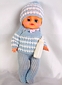 152.34 руб.
Категория*: 4Цена за штукуД29310Моя любимая кукла JOY TOY семья, в/п 29см, 2 вида, арт. 6021 (96шт)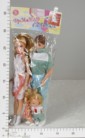 155.48 руб.
Категория*: 4Цена за штукуНИ623247Кукла Волшебница в ас-те 63001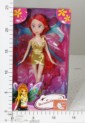 155.71 руб.
Категория*: 4Цена за штукуВ6011Кукла с набором в/к 6011/566768 (96шт)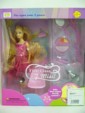 156.76 руб.
Категория*: 4Цена за штукуТНГ20036Кукла Кики-Доброе утро 20036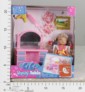 156.78 руб.
Категория*: 4Цена за штукуНИ941263Кукла Defa Lucy 29см, дисплей. 8074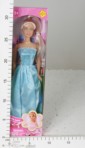 157.98 руб.
Категория*: 4Цена за штукуНИ623271Набор для чаепития с мягкими булочками - магнитами 0110A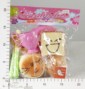 163.09 руб.
Категория*: 4Цена за штукуД26134Куклы Семья 35*20см 9901 (96шт)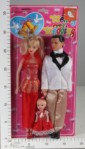 164.53 руб.
Категория*: 4Цена за штуку5733512Еви из серии Hello Kitty, 4 вида, 8/192 5733512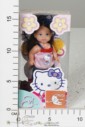 170.38 руб.
Категория*: 3Цена за штукуФ7836Кукла 2 вида в асс.в пак.3318 (4*72шт.)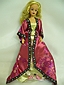 173.06 руб.
Категория*: 4Цена за штукуД10603Кукла Fajiabao 29см в бальн.платье,расп.вол. 83829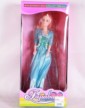 173.57 руб.
Категория*: 4Цена за штукуД4131Пупсы 20см 2шт.в конверте 3098 (72шт.)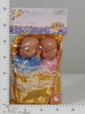 173.91 руб.
Категория*: 4Цена за штуку5736901Еви в карнавальном костюме, 4 в., 24/144 5736901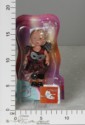 181.03 руб.
Категория*: 3Цена за штукуД12927Кукла в конверте 32см 1401Е (72шт)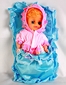 182.26 руб.
Категория*: 4Цена за штукуНИ622248Кукла Мечта 29см 518C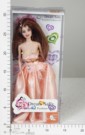 182.39 руб.
Категория*: 4Цена за штукуЮТ8131Кукла Пинипон в блистере в ассорт. 700008131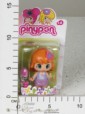 185.34 руб.
Категория*: 3Цена за штукуНИ94658Кукла 29см Люси с аксессуарами (94658) 8066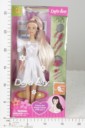 187.50 руб.
Категория*: 4Цена за штукуД29312Моя любимая кукла пара в/п 29см 2вид.9902 Joy Toy (96шт)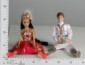 189.21 руб.
Категория*: 4Цена за штукуД43430Куколка Muncy 2шт с медвежонком и собачками, 23*16*6 см, BOX, арт. 6029 (96шт)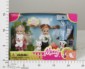 191.64 руб.
Категория*: 4Цена за штукуНИ621413Кукла Модная девочка 29см, 6 видов D0909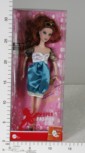 193.17 руб.
Категория*: 4Цена за штуку5738960Еви - матрос, 2в, 12/144 5738960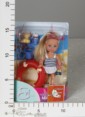 194.84 руб.
Категория*: 3Цена за штуку5739070Еви + заколочки для девочек, 2 в., 6/192 5739070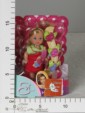 201.93 руб.
Категория*: 3Цена за штукуНИ621115Кукла Кенни, 29 см 8212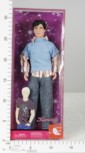 204.15 руб.
Категория*: 4Цена за штукуАртикулТоварФотографияЦена  Д4278Кукла 28см. 3шт.Плакса 197ВV (48шт.)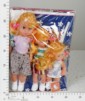 211.12 руб.
Категория*: 4Цена за штукуНИ941257Кукла Defa Буду мамой 29см 6001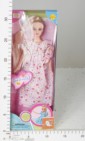 212.28 руб.
Категория*: 4Цена за штукуНИ623017Кукла Фея-русалочка, 29 см, 3 вида LS1224A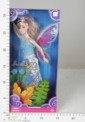 212.28 руб.
Категория*: 4Цена за штукуД34182Куклы Счастливая семья РАС 37*21*4см(Кукла,Кен,пупс),арт.83010 (120шт)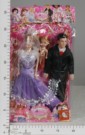 212.87 руб.
Категория*: 4Цена за штукуНИ621923Пупс в ванночке с аксессуарами Q-613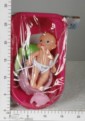 221.36 руб.
Категория*: 4Цена за штукуНИ94844Кукла Дефа Люси невеста 8065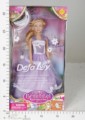 223.07 руб.
Категория*: 4Цена за штукуД34172Кукла Принцесса ВОХ 33*21*6см, Girls Fantasy, арт.9245A (48шт)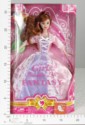 227.12 руб.
Категория*: 4Цена за штуку5736834Еви с животными, 4 в., 12/144 5736834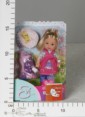 227.17 руб.
Категория*: 3Цена за штукуД12923Кукла мама с ребенком в конверт.с бутыл.в/п 32см 1401ЕЕ (48шт)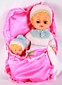 227.82 руб.
Категория*: 4Цена за штукуВ8052Кукла с аксессуарами в/к 28 см Defa 8052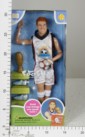 228.59 руб.
Категория*: 4Цена за штукуД40128Кукла с расчёской PVC 33x17x7см, 5 видов, арт.66072.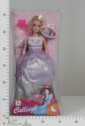 233.39 руб.
Категория*: 4Цена за штукуД30511Куклы пласт. CRD 38*22 см My Family, Семья арт.1233A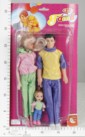 235.13 руб.
Категория*: 4Цена за штукуНИ622701Кукла Русалка 83156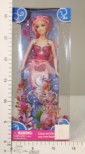 235.55 руб.
Категория*: 4Цена за штукуНИ624711Кукла Браен, 29 см 60378-4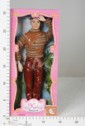 236.12 руб.
Категория*: 4Цена за штукуНИ623968Пупс резин.Малышок в ванночке с набором D877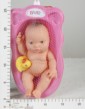 237.64 руб.
Категория*: 4Цена за штукуФ104250Набор из 2-х кукол с аксесс.в асс.в кор.30*19см Simba-1 (48наб.)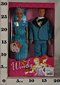 237.91 руб.
Категория*: 4Цена за штуку5737057Еви-длинные волосы и акс. д/волос, 3 в., 12/96 5737057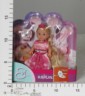 240.19 руб.
Категория*: 3Цена за штукуФ168004КУКЛА ФАРФОР 30СМ В РУСС. КОР. в кор.24шт 12603 (SMB-12-1)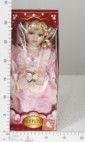 243.13 руб.
Категория*: 4Цена за штуку0785ЧКукла-Moxie 7005 КЕ-0785 (48шт)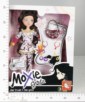 245.88 руб.
Категория*: 4Цена за штукуВЛТ20834Кукла Модный парень с гитарой, кор. 33*20, М099-Н43421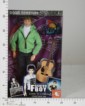 246.47 руб.
Категория*: 4Цена за штукуД44299Кукла Koler с сумочкой, BOX, 81298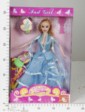 247.66 руб.
Категория*: 4Цена за штукуД48162Пупс Кукляшка, 23 см, Pac,PLAY SMART, арт.5356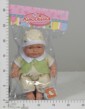 247.66 руб.
Категория*: 4Цена за штукуФ13180НАБ.ИЗ 2-Х КУКОЛ (ЖЕНИХ + НЕВЕСТА),С АКСЕСС. В АСС.В/К 31*20*5СМ в кор.48наб 9988A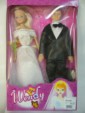 248.90 руб.
Категория*: 4Цена за штукуФ165061КУКЛА ФАРФОР 30СМ В РУСС. КОР. в кор.24шт C891A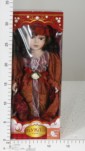 249.74 руб.
Категория*: 4Цена за штукуФ165060КУКЛА ФАРФОР 30СМ В РУСС. КОР. в кор.24шт F308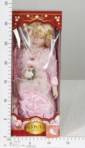 249.74 руб.
Категория*: 4Цена за штукуНИ622359Кукла 29см Кевин, с портфелем 60611-6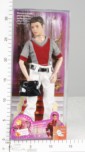 250.88 руб.
Категория*: 4Цена за штукуД44297Кукла Happy Birthday, BOX, 66801A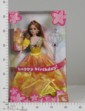 252.18 руб.
Категория*: 4Цена за штукуНИ623060Набор Кукла Буду мамой с малышом и аксессуарами 60632WP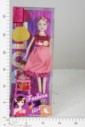 252.39 руб.
Категория*: 4Цена за штукуФ166153КУКЛА ФАРФОР 30СМ В РУСС. КОР. в кор.24шт C881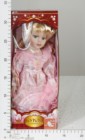 253.79 руб.
Категория*: 4Цена за штукуФ166154КУКЛА ФАРФОР 30СМ В РУСС. КОР. в кор.24шт YF16323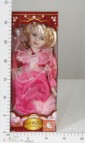 253.79 руб.
Категория*: 4Цена за штукуАртикулТоварФотографияЦена  Ф166149КУКЛА ФАРФОР 30СМ В РУСС. КОР. в кор.24шт C876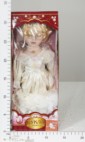 253.79 руб.
Категория*: 4Цена за штукуД39852Кукла в шортах Joy Toy РАС 41см, 3 вида, арт T0181.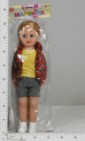 254.25 руб.
Категория*: 4Цена за штукуНП5281АКукла Милые Крошки с погремушкой и рыбкой 5281А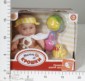 255.77 руб.
Категория*: 4Цена за штукуФ143941КУКЛА В АССОРТ. M26904/5/6/7 EV16656 В КОР. 33*16*6СМ (2*36шт) L296-H43466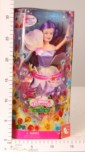 257.22 руб.
Категория*: 4Цена за штукуНП01-02HLКуклы монстры 2 шт.+аксесс. в кор. 2 вида HL-01-02258.54 руб.
Категория*: 4Цена за штуку44661ДКукла УРИ ANGELS FRIENDS 16 см. GPH11729/RU/U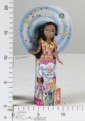 258.64 руб.
Категория*: 4Цена за штукуП287Малютка №2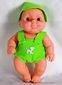 260.00 руб.
Категория*: 3Цена за штукуФ164939КУКЛА ФАРФОРОВАЯ 30СМ В БАЛЬНОМ ПЛАТЬЕ В РУСС. КОР. в кор.24шт 12B014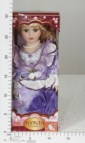 261.49 руб.
Категория*: 4Цена за штукуФ164938КУКЛА ФАРФОРОВАЯ 30СМ В БАЛЬНОМ ПЛАТЬЕ В РУСС. КОР. в кор.24шт 12437B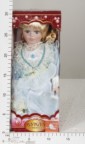 261.49 руб.
Категория*: 4Цена за штукуФ164933КУКЛА ФАРФОРОВАЯ 30СМ В БАЛЬНОМ ПЛАТЬЕ В РУСС. КОР. в кор.24шт 121971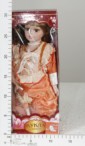 261.49 руб.
Категория*: 4Цена за штукуФ164934КУКЛА ФАРФОРОВАЯ 30СМ В БАЛЬНОМ ПЛАТЬЕ В РУСС. КОР. в кор.24шт 12437D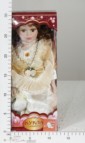 261.49 руб.
Категория*: 4Цена за штукуФ164940КУКЛА ФАРФОРОВАЯ 30СМ В БАЛЬНОМ ПЛАТЬЕ В РУСС. КОР. в кор.24шт 12381A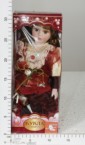 261.49 руб.
Категория*: 4Цена за штукуФ163468КУКЛА ФАРФОРОВАЯ 30СМ В БАЛЬНОМ ПЛАТЬЕ В РУСС. КОР. в кор.24шт 12731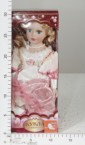 261.59 руб.
Категория*: 4Цена за штукуП294Малютка №1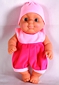 266.25 руб.
Категория*: 3Цена за штукуД44298Кукла Koler с зеркальцем и расческой, BOX 85592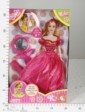 266.42 руб.
Категория*: 4Цена за штукуП288Малютка №3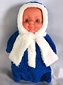 268.76 руб.
Категория*: 3Цена за штукуП304Малютка №6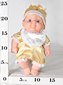 268.76 руб.
Категория*: 3Цена за штукуД34173Куклы Принцесса с Принцем BOX Girls Fantasy 33*21*6см 9245В (48шт)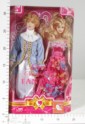 269.91 руб.
Категория*: 4Цена за штуку5732787Еви Hello Kitty-пижамная вечеринка +акс., 2вида, 12/96 5732787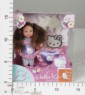 270.16 руб.
Категория*: 3Цена за штукуФ157892КУКЛА ФАРФОР, С АКСЕСС., МЕТАЛЛ. ПОДСТАВКА В ПОДАРОЧНОЙ РУСС. КОР. 30СМ B782-12X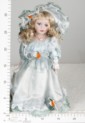 271.27 руб.
Категория*: 4Цена за штуку5739029Еви - маленькая принцесса, 2в., 12/72 5739029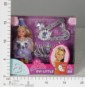 271.35 руб.
Категория*: 3Цена за штуку44663ДКукла ДОЛЬЧЕ ANGELS FRIENDS 16 см. с крыльями GPH11730/RU/D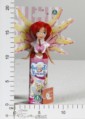 272.13 руб.
Категория*: 4Цена за штуку44664ДКукла УРИ ANGELS FRIENDS 16 см. с крыльями GPH11730/RU/U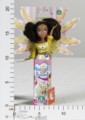 272.13 руб.
Категория*: 4Цена за штуку44662ДКукла РАФ ANGELS FRIENDS 16 см. с крыльями GPH11730/RU/R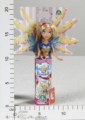 272.13 руб.
Категория*: 4Цена за штукуП316Малютка №7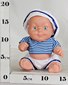 272.51 руб.
Категория*: 3Цена за штукуДК512618Кукла Рапунцель с аксесс.М83013 (2*24шт)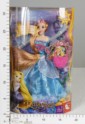 272.77 руб.
Категория*: 4Цена за штукуДК512620Кукла Рапунцель с аксесс.М83015 (2*24шт)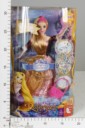 273.50 руб.
Категория*: 4Цена за штуку5730972Еви в костюме Хелло Китти, 2в, 24/192 5730972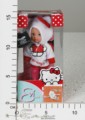 274.89 руб.
Категория*: 3Цена за штукуП290Малютка №5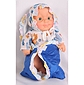 276.26 руб.
Категория*: 3Цена за штуку5734191Еви с домашними животными, 3 в., 24/72 5734191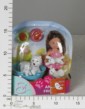 278.44 руб.
Категория*: 3Цена за штукуАртикулТоварФотографияЦена  П328Сабина №3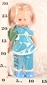 280.01 руб.
Категория*: 3Цена за штукуНП6096Кукла Гольфистка в кор. 33 см. 2 вида 6096 (48шт)282.57 руб.
Категория*: 4Цена за штуку670280ЧКукла-Moxie НХ038А 670280 (48шт)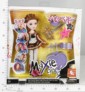 284.38 руб.
Категория*: 4Цена за штукуП289Малютка №4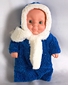 285.00 руб.
Категория*: 3Цена за штукуНИ623979Кукла 29 см Джимми, 3 цв. одежды 9154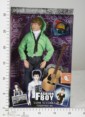 285.88 руб.
Категория*: 4Цена за штукуДК433095Кукла с акссес.60519-3Y в/к (48шт)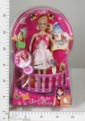 285.89 руб.
Категория*: 4Цена за штукуЮТ8932Кукла Пинипон Фея в блистере Вкл. единорога (4 в асс.) 700008932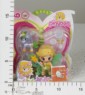 287.72 руб.
Категория*: 3Цена за штукуЮТ8926Кукла Пинипон Спортсменка в блистере Вкл. аксесс. (4 в асс.) 700008926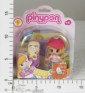 287.72 руб.
Категория*: 3Цена за штукуД36809Кукла Фея в/к 32*19*6см, Butterfly Fairies,2цв, арт.JX900-64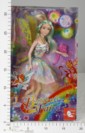 288.00 руб.
Категория*: 4Цена за штуку5736241Еви с малышом на прогулке с акс, 2в., 12/72 5736241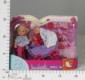 289.88 руб.
Категория*: 3Цена за штуку5733078Еви печет торт, 12/96 5733078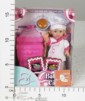 289.88 руб.
Категория*: 3Цена за штукуНИ621416Кукла Русалка 2045 (48шт)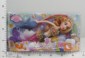 292.09 руб.
Категория*: 4Цена за штукуП312Сабина №2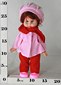 293.75 руб.
Категория*: 3Цена за штукуП327Сабина №10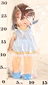 293.75 руб.
Категория*: 3Цена за штукуНП5069-2Кукла в платье с аксесс. 5069-2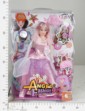 294.61 руб.
Категория*: 4Цена за штуку5735290Еви на пляже, 3 в., 12/72 5735290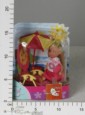 298.56 руб.
Категория*: 3Цена за штуку5739033Еви-русалка + дельфин, 2 в., 12/36 5739033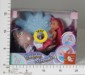 299.35 руб.
Категория*: 3Цена за штукуП318Малютка №9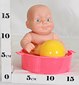 300.00 руб.
Категория*: 3Цена за штукуД44282Кукла Koler Fashion Girl в белом платье, BOX, PV18679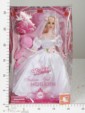 305.73 руб.
Категория*: 4Цена за штукуНИ941269Кукла Defa Lucy Русалка 29см с юбкой-трансформером (941269) 8188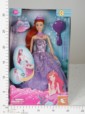 308.02 руб.
Категория*: 4Цена за штукуД30923Кукла JINNI с локонами ВОХ, арт.83175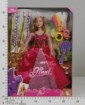 313.38 руб.
Категория*: 4Цена за штуку5736050Еви Hello Kitty с дом.животными, 3в., 24/72 5736050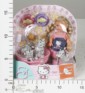 315.52 руб.
Категория*: 3Цена за штукуКИ5186АПупс с ванной 5186А 28*13*21см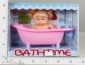 318.03 руб.
Категория*: 4Цена за штукуД44293Кукла Koler с набором одежды, BOX, A24801A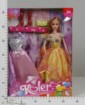 319.65 руб.
Категория*: 4Цена за штукуТТД35068Agatka Пупс пьет и писает (с соской,бутылочкой) 22см 35068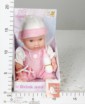 326.60 руб.
Категория*: 3Цена за штукуНИ941268Кукла Defa Lucy Принцесса 29см с аксес-ми д/волос. (941268) 8182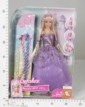 330.15 руб.
Категория*: 4Цена за штукуД22596Кукла JINNI 83081 в веч.платье,акс.33*28*6см (36шт)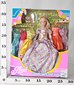 330.43 руб.
Категория*: 4Цена за штукуНИ622341Кукла Джини с одеждой и аксессуарами 83227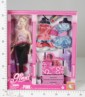 332.42 руб.
Категория*: 4Цена за штукуФ157881КУКЛА ФАРФОР, С АКСЕСС., ПЛАСТ. ПОДСТАВКА В ПОДАРОЧНОЙ РУСС. КОР. 40СМ A713-16X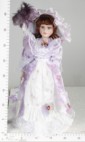 332.92 руб.
Категория*: 4Цена за штукуФ157883КУКЛА ФАРФОР, С АКСЕСС., ПЛАСТ. ПОДСТАВКА В ПОДАРОЧНОЙ РУСС. КОР. 40СМ A721-16X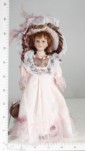 332.92 руб.
Категория*: 4Цена за штукуАртикулТоварФотографияЦена  Ф157874КУКЛА ФАРФОР, С АКСЕСС., ПЛАСТМ. ПОДСТАВКА В ПОДАРОЧНОЙ РУСС. КОР. 40СМ A779-16X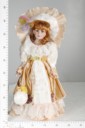 332.92 руб.
Категория*: 4Цена за штукуВ356920RКукла AV5011 в/к 15*14*23 см 356920R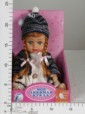 335.85 руб.
Категория*: 4Цена за штукуФ165070КУКЛА ФАРФОР 40СМ В РУСС. КОР. в кор.12шт YF16328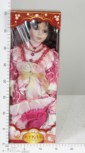 338.31 руб.
Категория*: 4Цена за штукуФ165075КУКЛА ФАРФОР 40СМ В РУСС. КОР. в кор.12шт C877-2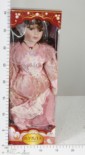 338.31 руб.
Категория*: 4Цена за штукуФ165077КУКЛА ФАРФОР 40СМ В РУСС. КОР. в кор.12шт YF16335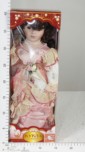 338.31 руб.
Категория*: 4Цена за штукуФ165068КУКЛА ФАРФОР 40СМ В РУСС. КОР. в кор.12шт YF16326-2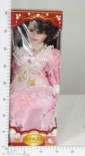 338.31 руб.
Категория*: 4Цена за штукуФ165079КУКЛА ФАРФОР 40СМ В РУСС. КОР. в кор.12шт F307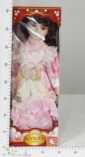 338.31 руб.
Категория*: 4Цена за штукуФ165064КУКЛА ФАРФОР 40СМ В РУСС. КОР. в кор.12шт YF16336A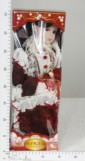 338.31 руб.
Категория*: 4Цена за штукуФ165066КУКЛА ФАРФОР 40СМ В РУСС. КОР. в кор.12шт YF16339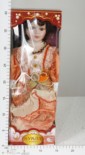 338.31 руб.
Категория*: 4Цена за штукуФ165069КУКЛА ФАРФОР 40СМ В РУСС. КОР. в кор.12шт YF16336B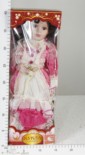 338.31 руб.
Категория*: 4Цена за штукуВ922479RКукла AV505B2 с музыкальным руссифиц. чипом, в/к 15*14*22,5 см 922479R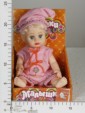 341.77 руб.
Категория*: 4Цена за штукуНП5252Кукла Алина говорящая 24см 5252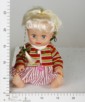 347.29 руб.
Категория*: 4Цена за штукуНИ623021Кукла Секреты Феи, 29 см, с аксесс. LS10500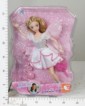 350.97 руб.
Категория*: 4Цена за штукуД44284Кукла Koler The Diamond Castle, BOX, PV0803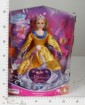 354.08 руб.
Категория*: 4Цена за штукуВ6080Кукла Супер модель с аксесс.Defa 6080/566809 в/к 28см (36шт.)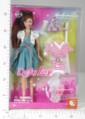 355.39 руб.
Категория*: 4Цена за штукуВ8183Кукла с аксессуарами в ассорт. 8183 в/к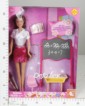 358.00 руб.
Категория*: 4Цена за штуку5735995Штеффи День рождения, 3 в., 12/72 5735995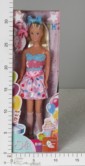 366.40 руб.
Категория*: 3Цена за штукуДК624540Кукла с набором платьев 388С в/к (2*24шт)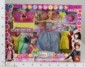 367.57 руб.
Категория*: 4Цена за штукуНИ622354Кукла Джини с питомцами 83234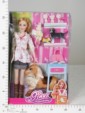 374.99 руб.
Категория*: 4Цена за штукуП146Сабина №16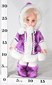 376.25 руб.
Категория*: 3Цена за штукуДК614466Кукла с набором платьев 3919Н (36шт)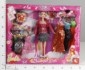 379.97 руб.
Категория*: 4Цена за штукуДК512625Кукла Рапунцель с аксесс.М83026 (2*18шт)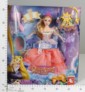 379.97 руб.
Категория*: 4Цена за штукуНП5286АВКуклы Милые Крошки с чипом с аксесс. в кор. 2 вида 5286А/В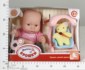 383.74 руб.
Категория*: 4Цена за штуку5738032Кевин - супер-модель, 6в., 12/48 5738032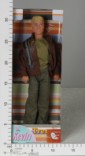 384.15 руб.
Категория*: 3Цена за штукуНИ53467Кукла фарфор 12 Дарья (53467)12402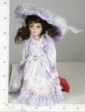 387.65 руб.
Категория*: 4Цена за штукуНП0008Куклы 6 видов К0008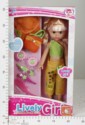 391.07 руб.
Категория*: 4Цена за штукуФ165025КУКЛА ФАРФОРОВАЯ 40СМ В БАЛЬНОМ ПЛАТЬЕ В РУСС. КОР. в кор.12шт YF-16605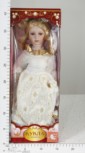 391.91 руб.
Категория*: 4Цена за штуку5737787Штеффи - диджей, 12/48 5737787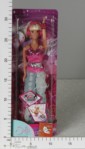 396.76 руб.
Категория*: 3Цена за штукуД32735Куклы влюбленная пара с аксесс.ВОХ 23*26*6см Fashion World, арт.88240B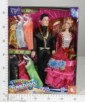 409.04 руб.
Категория*: 4Цена за штукуЮТ7351Набор в тубусе: 2 куклы Пинипон + питомец + аксесс. 700007351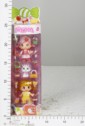 414.00 руб.
Категория*: 3Цена за штукуАртикулТоварФотографияЦена  ОС-724Карапуз в ванночке С-724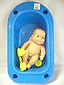 414.41 руб.
Категория*: 3Цена за штукуФ165290КУКЛА ФАРФОР 40СМ, ПЛАСТ. ПОДСТАВКА В РУСС. КОР. в кор.12шт 160068 (SMB-16-1)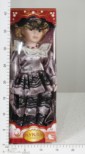 414.89 руб.
Категория*: 4Цена за штукуФ165292КУКЛА ФАРФОР 40СМ, ПЛАСТ. ПОДСТАВКА В РУСС. КОР. в кор.12шт PD18240 (SMB-16-3)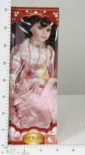 414.89 руб.
Категория*: 4Цена за штукуФ165082КУКЛА ФАРФОР 45СМ В РУСС. КОР. в кор.12шт F303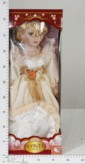 415.87 руб.
Категория*: 4Цена за штукуФ165078КУКЛА ФАРФОР 40СМ В РУСС. КОР. в кор.12шт YF16311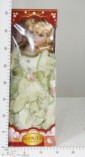 417.66 руб.
Категория*: 4Цена за штукуФ165080КУКЛА ФАРФОР 45СМ В РУСС. КОР. в кор.12шт F305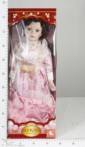 425.22 руб.
Категория*: 4Цена за штукуФ165018КУКЛА ФАРФОРОВАЯ 40СМ В БАЛЬНОМ ПЛАТЬЕ В РУСС. КОР. в кор.12шт YF-16567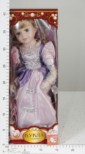 430.50 руб.
Категория*: 4Цена за штуку5738965Штеффи - Нью Йорк, 29см, 12/48 5738965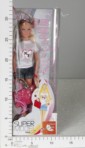 432.65 руб.
Категория*: 3Цена за штукуП014Оля №8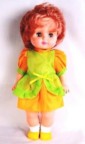 433.76 руб.
Категория*: 3Цена за штукуП345Оля №11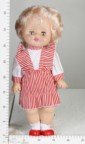 433.76 руб.
Категория*: 3Цена за штуку5735796Штеффи в летнем платье + собака, 12/48 5735796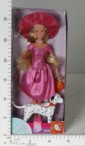 453.56 руб.
Категория*: 3Цена за штукуЮТ8928Набор: 2 куклы Пинипон - Чемпионы + аксесс. (2 в асс.) 700008928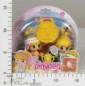 453.81 руб.
Категория*: 3Цена за штукуФ157893КУКЛА ФАРФОР, С АКСЕСС., МЕТАЛЛ. ПОДСТАВКА В ПОДАРОЧНОЙ РУСС. КОР. 30СМ B782-12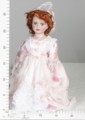 455.64 руб.
Категория*: 4Цена за штукуФ157894КУКЛА ФАРФОР, С АКСЕСС., МЕТАЛЛ. ПОДСТАВКА В ПОДАРОЧНОЙ РУСС. КОР. 30СМ A782-12X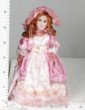 455.64 руб.
Категория*: 4Цена за штукуТТД35078Agatka Кукла 22см пьет писает с горшком,бутылочкой NEW 35078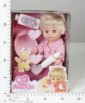 460.20 руб.
Категория*: 3Цена за штуку5737251Штеффи в дождливый день с акс., 2в., 12/48 5737251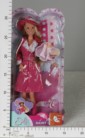 460.67 руб.
Категория*: 3Цена за штукуФ165003КУКЛА ФАРФОРОВАЯ 40СМ В БАЛЬНОМ ПЛАТЬЕ В РУСС. КОР. в кор.12шт YF-16668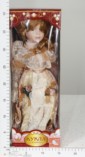 461.13 руб.
Категория*: 4Цена за штукуФ165015КУКЛА ФАРФОРОВАЯ 40СМ В БАЛЬНОМ ПЛАТЬЕ В РУСС. КОР. в кор.12шт YF-16620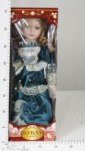 461.13 руб.
Категория*: 4Цена за штукуФ157886КУКЛА ФАРФОР, С АКСЕСС., МЕТАЛЛ. ПОДСТАВКА В ПОДАРОЧНОЙ РУСС. КОР. 30СМ A789-12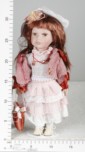 463.70 руб.
Категория*: 4Цена за штуку5738973Штеффи на пикнике, 2 в., 12/36 5738973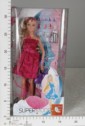 472.50 руб.
Категория*: 3Цена за штуку5732779Штеффи-русалка+акс., 12/48 5732779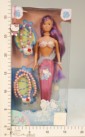 474.47 руб.
Категория*: 3Цена за штукуД29317Моя любимая кукла с косичками в/п 48см 8818 Joy Toy (24шт)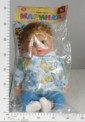 481.73 руб.
Категория*: 4Цена за штукуД17458Кукла Джинни Золушка с принцем 83066 в/к (24шт.)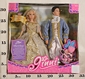 484.16 руб.
Категория*: 4Цена за штукуП072Оля №5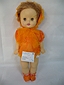 491.25 руб.
Категория*: 3Цена за штукуЮТ7515Набор: пластиковая сумочка + 1 кукла Пинипон + 1 питомец (3 шт в ассорт.) 700007515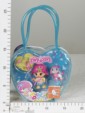 500.66 руб.
Категория*: 3Цена за штукуДК601830Кукла с набором платьев 66242-1 (2*12шт)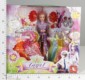 503.95 руб.
Категория*: 4Цена за штукуТТД34785Agatka Кукла с пони 34785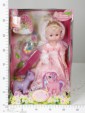 504.00 руб.
Категория*: 3Цена за штукуНИ53471Кукла фарфор 13 Анжела PD13048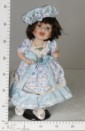 514.50 руб.
Категория*: 4Цена за штукуДК601831Кукла с набором платьев 66242-2 (2*12шт)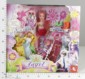 514.88 руб.
Категория*: 4Цена за штуку5732156Штеффи+Еви+зверюшки, 3 в., 12/24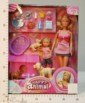 515.08 руб.
Категория*: 3Цена за штукуАртикулТоварФотографияЦена  ДК560028Кукла с набором платьев JH6699-3 (24шт)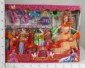 525.10 руб.
Категория*: 4Цена за штуку5731159Еви с магической лошадкой, 12/72 5731159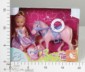 527.71 руб.
Категория*: 3Цена за штуку5735723Штеффи со сноубордом 12/48 5735723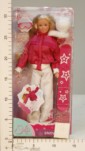 534.80 руб.
Категория*: 3Цена за штукуЮТ8150Игровой набор: машинка + кукла Пинипон + набор аксесс. 700008150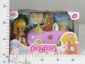 535.64 руб.
Категория*: 3Цена за штукуНИ53268Кукла фарфор 16 Анжела 16300127АВ (24шт)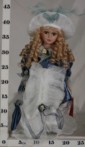 536.83 руб.
Категория*: 4Цена за штукуНИ53254Кукла фарфор 16 Виолетта 16014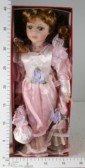 536.83 руб.
Категория*: 4Цена за штукуВЛТ13130Пупс интеракт.Лавли Бэби 34см 3027G (18шт)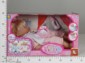 539.27 руб.
Категория*: 4Цена за штукуТТД35051Agatka Новорожденный 24см, 2 в ассорт.35051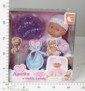 541.20 руб.
Категория*: 3Цена за штукуД1530-1Пупс BOX муз.36см н/б Magig Baby 6функц.8211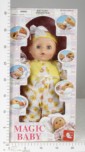 542.95 руб.
Категория*: 4Цена за штукуНИ53209Кукла фарфор 16 Алена 16093 (24шт)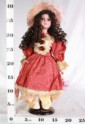 544.95 руб.
Категория*: 4Цена за штукуНИ53235Кукла фарфор.16 Анна 16069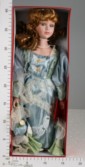 558.14 руб.
Категория*: 4Цена за штукуТТД35053Agatka Кукла Natalka пьет и писает 33см, 2 в ассорт.35053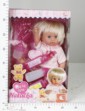 564.00 руб.
Категория*: 3Цена за штукуНИ53025Кукла фарфор 16 Дора SL16A091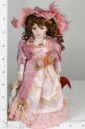 566.26 руб.
Категория*: 4Цена за штуку5739055Штеффи учит Еви плавать, 12/24 5739055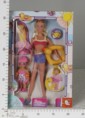 570.69 руб.
Категория*: 3Цена за штукуБ45889Игрушка Малыш-Крепыш Joy Toy, звук, 30*22*10см, Box, арт.7186 (24шт)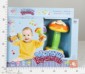 575.64 руб.
Категория*: 4Цена за штукуДК582754Кукла с набором платьев В5088 (2*12шт)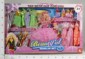 576.88 руб.
Категория*: 4Цена за штукуЮТ8930Набор в тубусе: 3 куклы Пинипон + аксесс. (2 в ассорт.) 700008930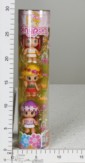 578.97 руб.
Категория*: 3Цена за штуку5730945Еви на прыгающей лошади, 12/48 5730945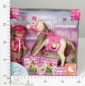 603.04 руб.
Категория*: 3Цена за штукуЮТ7350Игровой набор: Кукла Пинипон - путешественница Вкл. 2 кукл., 1 питомца и множ. аксесс. 700007350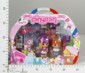 604.16 руб.
Категория*: 3Цена за штукуНИ53469Кукла фарфор 16 Елена 1661258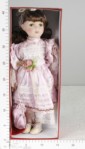 607.87 руб.
Категория*: 4Цена за штукуНП524364Голова куклы для макияжа со звуком (8581С) 524364609.91 руб.
Категория*: 4Цена за штукуНИ53455Кукла фарфор 16 Алиса 1661331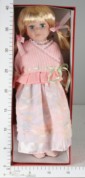 617.00 руб.
Категория*: 4Цена за штуку5738665Штеффи и Кевин на первом свидании, 12/24 5738665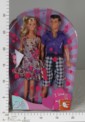 617.24 руб.
Категория*: 3Цена за штукуФ157879КУКЛА ФАРФОР, С АКСЕСС., ПЛАСТ. ПОДСТАВКА В ПОДАРОЧНОЙ РУСС. КОР. 40СМ C799-16X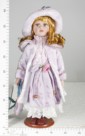 621.36 руб.
Категория*: 4Цена за штукуФ157875КУКЛА ФАРФОР, С АКСЕСС., ПЛАСТМ. ПОДСТАВКА В ПОДАРОЧНОЙ РУСС. КОР. 40СМ A784-16X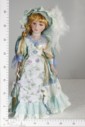 621.36 руб.
Категория*: 4Цена за штукуВ20988Кукла с аксессуарами 20988/298744 в ассорт. в/к 28 см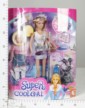 621.89 руб.
Категория*: 4Цена за штуку5737475Еви + парикмахерская для животных, 12/24 5737475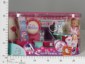 624.73 руб.
Категория*: 3Цена за штуку5738978Штеффи+сумка+обувь, 29см, 6/24 5738978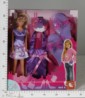 630.65 руб.
Категория*: 3Цена за штуку4661840Лошадь для Штеффи + акс., 2в., 6/18 4661840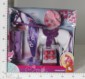 649.57 руб.
Категория*: 3Цена за штукуЮТ8933Игровой набор: Домик Пинипон в асс. Вкл. 1 куклу + аксесс. 700008933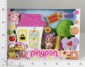 677.66 руб.
Категория*: 3Цена за штукуАртикулТоварФотографияЦена  ТТД34663Agatka Кукла 36 см 34663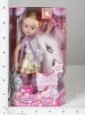 682.53 руб.
Категория*: 3Цена за штукуТТД34660Agatka Кукла 36 см 6ассорт 34660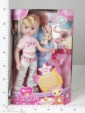 682.53 руб.
Категория*: 3Цена за штукуНП352NКукла на бат. (пьет и спит) в кор.FD352N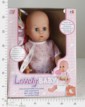 697.68 руб.
Категория*: 4Цена за штукуФ164763ПУПС ФУНКЦ. С АКСЕСС., ЦВЕТ В АССОРТ. 058FR В РУСС. КОР. 38*36*19СМ (4шт) K922-H43326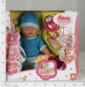 699.65 руб.
Категория*: 4Цена за штукуНИ53028Кукла фарфор 18 Клариса 18493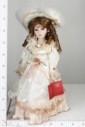 732.69 руб.
Категория*: 4Цена за штукуНИ53212Кукла фарфор 18 Зоя 180062 (12шт)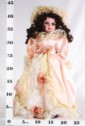 741.82 руб.
Категория*: 4Цена за штукуНИ53240Кукла фарфор 18 Пелагея 1872006В (12шт)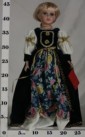 741.82 руб.
Категория*: 4Цена за штукуНИ53228Кукла фарфор 18 Кира 18011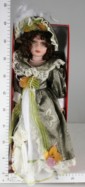 741.82 руб.
Категория*: 4Цена за штукуФ168846КУКЛА ВИНИЛОВАЯ 45СМ, ОЗВУЧ.,ГОВОРИТ 100 ФРАЗ, В ПАК. в кор.24шт. 1108В122070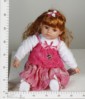 756.91 руб.
Категория*: 4Цена за штукуФ168838КУКЛА ВИНИЛОВАЯ 45СМ, ОЗВУЧ., ГОВОРИТ 100 ФРАЗ В ПАК. в кор.24шт. 1109В182092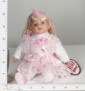 756.91 руб.
Категория*: 4Цена за штукуФ168841КУКЛА ВИНИЛОВАЯ 45СМ, ОЗВУЧ., ГОВОРИТ 100 ФРАЗ В ПАК. в кор.24шт. 1110А1419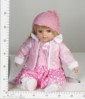 756.91 руб.
Категория*: 4Цена за штукуФ168844КУКЛА ВИНИЛОВАЯ 45СМ, ОЗВУЧ., ГОВОРИТ 100 ФРАЗ В ПАК. в кор.24шт. 1112В122282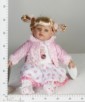 756.91 руб.
Категория*: 4Цена за штукуФ168843КУКЛА ВИНИЛОВАЯ 45СМ, ОЗВУЧ., ГОВОРИТ 100 ФРАЗ В ПАК. в кор.24шт. 1105В181779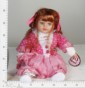 756.91 руб.
Категория*: 4Цена за штукуНИ53489Кукла фарфор 18 Ангелина PD18240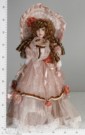 763.13 руб.
Категория*: 4Цена за штукуНИ53397Кукла фарфор 18 Бритни PD18044 (12шт)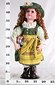 769.22 руб.
Категория*: 4Цена за штукуЮТ8153Кукла Пинипон 16см с аксес. для макияжа (4 в ассорт.) 700008153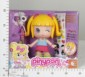 794.31 руб.
Категория*: 3Цена за штукуФ164909КУКЛА ВИНИЛ. ОЗВУЧ., ГОВОРИТ 100 ФРАЗ В ПЛАСТ.СУМКЕ 60 СМ. в кор.12шт CD124068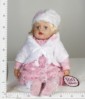 814.77 руб.
Категория*: 4Цена за штукуФ149567ПУПС ФУНКЦ.ПЬЕТ И ПИСАЕТ С АКС. 5226 В РУС.КОР.31*29*17СМ (6ШТ) EV17668 G589-H43001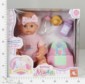 821.54 руб.
Категория*: 4Цена за штуку5733068Набор Еви+ферма 6/18 5733068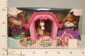 849.15 руб.
Категория*: 3Цена за штукуФ157195КУКЛА ОЗВУЧ. РУССИФИЦ. 10JW-180553 В ПАК. (РУСС. УП.) 24*10*44СМ (24шт) T1996R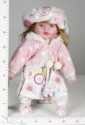 855.63 руб.
Категория*: 4Цена за штукуВ720832-RКукла функциональная Муси-пуси 33090 гворит Мама, посылает возд поцелуй, смеется, плачет, лепече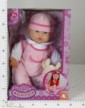 885.43 руб.
Категория*: 4Цена за штукуТ55564Arias пупс мягк.с одеялом, 30см,кор.(издает 5зв.при нажатии на живот) 55564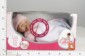 887.68 руб.
Категория*: 4Цена за штукуТТД35050Agatka Новорожденный 30см с аксесс., говорит, плачет, смеется 35050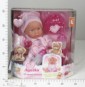 894.03 руб.
Категория*: 3Цена за штукуНИ53456Кукла фарфор 20 Герда 203725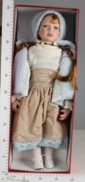 904.03 руб.
Категория*: 4Цена за штуку5737144Штеффи Вечеринка у бассейна, 1/8 5737144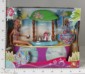 917.76 руб.
Категория*: 3Цена за штуку5737131Сумочка-домик для Еви + акс., 12/24 5737131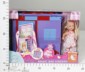 919.74 руб.
Категория*: 3Цена за штукуТТД35052Agatka Кукла пьет и писает 38см, 2 в ассорт.35052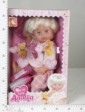 942.63 руб.
Категория*: 3Цена за штукуВ394167-RКукла интерактивная Муси-пуси 33063 сосет соску,пьет,засыпает,плачет, дышит, шевелит губами,мимика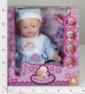 947.42 руб.
Категория*: 4Цена за штуку5738650Штеффи в гостинной комнате+акс, 1/8 5738650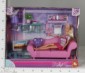 951.29 руб.
Категория*: 3Цена за штукуВ476247-RКукла интерактивная Муси-пуси 18006-1 имеет 6 функций, лепечет, смеется, плачет, целуется, агукае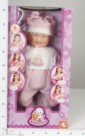 951.52 руб.
Категория*: 4Цена за штукуАртикулТоварФотографияЦена  НП2249ТИнтерактивная кукла 30666-12A Т2249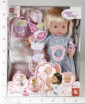 997.54 руб.
Категория*: 4Цена за штукуФ160971КУКЛА ВИНИЛОВАЯ 55СМ ОЗВУЧ. 100 ФРАЗ, РУССИФИЦ. В ПЛАСТ. СУМКЕ DW24536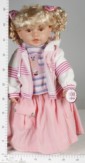 1005.73 руб.
Категория*: 4Цена за штуку5737476Еви +ветеренарная клиника, 30пр., 6/12 5737476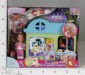 1010.45 руб.
Категория*: 3Цена за штукуККИ058-FRПупc BABY doll (можно купать) 058-FR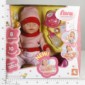 1030.68 руб.
Категория*: 4Цена за штукуВ1401RКукла функциональная Муси-Пуси с аксессуарами. на бат. Лепечет, пьет со звуком, реагирует на погр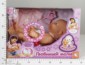 1033.28 руб.
Категория*: 4Цена за штукуККИ058-3RПупc BABY doll (можно купать) 058-3R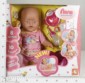 1034.02 руб.
Категория*: 4Цена за штукуТТД35048Agatka Кукла KissKiss 46см (смеется,лепечет,целует) 35048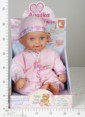 1038.24 руб.
Категория*: 3Цена за штукуДК543231Пупс функц.058-F в/к (12шт)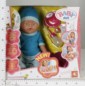 1039.98 руб.
Категория*: 4Цена за штукуВ531413-RКукла функциональная Муси-пуси 33080 растущая.Пьет воду,чмокает,плачет,засыпает,растет и уменьшает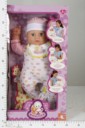 1040.78 руб.
Категория*: 4Цена за штукуККИ058-20RПупc BABY doll (можно купать) 058-20R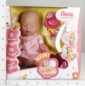 1043.15 руб.
Категория*: 4Цена за штукуККИ8001-3RПупc BABY doll (можно купать) 8001-3R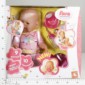 1045.98 руб.
Категория*: 4Цена за штукуККИ058-22RПупc BABY doll (можно купать) 058-22R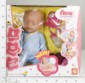 1050.92 руб.
Категория*: 4Цена за штукуДК532182Пупс многофункц. с бутылочкой и горшком 82000-10 (8шт)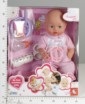 1067.70 руб.
Категория*: 4Цена за штукуДК532181Пупс многофункц. с бутылочкой и горшком 82000-7 (8шт)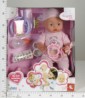 1067.70 руб.
Категория*: 4Цена за штукуТ55563Arias пупс функц.,пьет и писает, с бутылкой и слюнявчиком, 42см,кор. 55563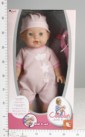 1069.49 руб.
Категория*: 4Цена за штукуТТД35075Agatka Кукла 34см:гулит,кашляет,сосет соску,с соской,погремушкой 35075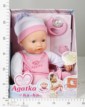 1076.28 руб.
Категория*: 3Цена за штукуДК532189Пупс многофункц. с бутылочкой и горшком 82001-10 (8шт)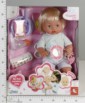 1082.29 руб.
Категория*: 4Цена за штукуДК532176Пупс многофункц. с бутылочкой и горшком 82000-1 (8шт)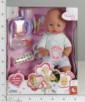 1088.85 руб.
Категория*: 4Цена за штукуВ793558-RКукла интерактивная Муси-пуси 9620 плачет, горят щечки. Делаешь укол-Ой!,щечки не горят. Плачет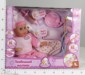 1096.66 руб.
Категория*: 4Цена за штукуДК543352Пупс функц.8003-7 в/к (10шт)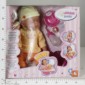 1104.17 руб.
Категория*: 4Цена за штукуДК532186Пупс многофункц. с бутылочкой и горшком 82001-2 (8шт)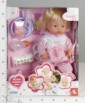 1110.73 руб.
Категория*: 4Цена за штукуДК486770Пупс функц.8003-3 в/к (4шт)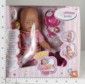 1121.66 руб.
Категория*: 4Цена за штукуДК543334Пупс функц.8003-4 в/к (4шт)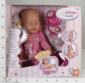 1121.66 руб.
Категория*: 4Цена за штукуДК543360Пупс функц.8003-F в/к (10шт)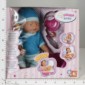 1132.61 руб.
Категория*: 4Цена за штукуВ601123-RКукла функц-я на бат.33088 Муси-Пуси С ходунками, плачет, смеется, ходит. Активир-ся хлопком в лад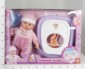 1134.46 руб.
Категория*: 4Цена за штукуДК438157Пупс функц.058-А в/к (4шт)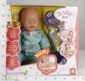 1136.98 руб.
Категория*: 4Цена за штукуВ555518-RКукла на бат. 33079 Муси-Пуси мимическая (губы, глаза), лепечет, поворачивает голову, шевелятся ру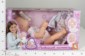 1137.54 руб.
Категория*: 4Цена за штукуВ865593-RКукла интеракт.Муси-пуси 7299 шевелит губами, лепечет, смеется, плачет и сопит, растет 865593-R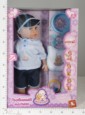 1139.24 руб.
Категория*: 4Цена за штукуДК543218Пупс функц.058-F в/к (4шт)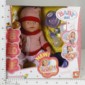 1171.25 руб.
Категория*: 4Цена за штукуДК438162Пупс функц.058-G в/к (4шт)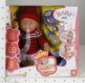 1185.84 руб.
Категория*: 4Цена за штукуАртикулТоварФотографияЦена  ТТД35057Agatka Кукла 40 см ходит и поет 35057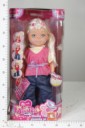 1188.00 руб.
Категория*: 3Цена за штукуНП5309Кукла 42 см. + аксесс.5309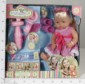 1191.33 руб.
Категория*: 4Цена за штукуФ160970КУКЛА ВИНИЛОВАЯ 55СМ ОЗВУЧ. 100 ФРАЗ, РУССИФИЦ. В ПЛАСТ. СУМКЕ LP241188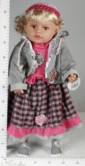 1197.30 руб.
Категория*: 4Цена за штукуДК438152Пупс функц.8001-3 в/к (4шт)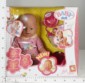 1220.86 руб.
Категория*: 4Цена за штукуНИ941091Кукла интерактивная Моя малышка с активным одеялом 5237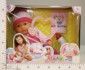 1230.18 руб.
Категория*: 4Цена за штукуДК489667Пупс функц.8001-6 в/к (4шт)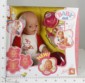 1231.06 руб.
Категория*: 4Цена за штукуВ867734-RКукла Муси-Пуси 6799 сенсорная, реагирует на прикосновения, говорит Мама, Папа, плачет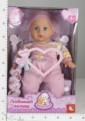 1253.70 руб.
Категория*: 4Цена за штукуД22130Пупс функц.Joy Toy Моя малышкас одеялом 5237 (6шт)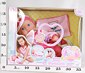 1254.94 руб.
Категория*: 4Цена за штукуВ16193RКукла функциональная Муси-пуси с аксессуарами, говорит Мама, смеется, пьет из бутылочки, 16193R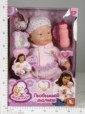 1266.64 руб.
Категория*: 4Цена за штукуДК489670Пупс функц.8001-D в/к (4шт)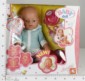 1285.03 руб.
Категория*: 4Цена за штукуВ68045RКукла сенсорная Муси-Пуси на бат.,гов-т более 50 фраз, рассказ-т сказки, качает головой, закрыв-т гл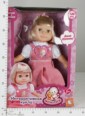 1353.52 руб.
Категория*: 4Цена за штукуНИ623260Кукла Близняшки интерактивные, звук, с набором RT05058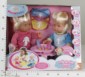 1388.16 руб.
Категория*: 4Цена за штукуТ55562Arias пупс мягк.функц.с 2 погремушками, 45см,кор.(издает разн.звук. при нажатии разных частей тела)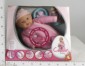 1399.42 руб.
Категория*: 4Цена за штукуНИ53480Кукла фарфор 24 Роза 24071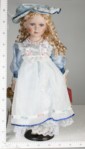 1408.54 руб.
Категория*: 4Цена за штукуНИ591385Кукла Bratzillaz, Мейгана Брумстикс 517320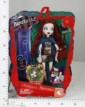 1427.58 руб.
Категория*: 3Цена за штукуВ16212RКукла функциональная Муси-Пуси с аксессуарами. на бат. Активируется соской, смеется, лепечет, пла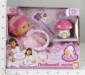 1436.98 руб.
Категория*: 4Цена за штукуВ8114RКукла функциональная Муси-пуси с аксессуарами, пьет воду, писает, плачет настоящими слезами, 8114R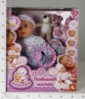 1522.84 руб.
Категория*: 4Цена за штукуТТД35041Agatka Новорожденный интерактивный 34см 35041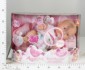 1544.61 руб.
Категория*: 3Цена за штуку5733298Штеффи Hello Kitty в машине, 1/6 5733298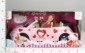 1547.63 руб.
Категория*: 3Цена за штукуДК541453Пупс функц.RT05053 в/к (2*4шт)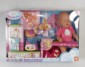 1553.41 руб.
Категория*: 4Цена за штуку5737146Сказочный замок для Еви+акс., 28х13,5х28см, 1/6 5737146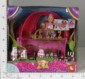 1592.59 руб.
Категория*: 3Цена за штукуВ13133-RКукла + пони музыкальный Муси-Пуси, пони 2 в1: каталка и качалка, в/к, кукла 31 см 13133-R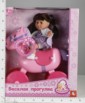 1615.16 руб.
Категория*: 4Цена за штукуТТД35081Agatka Пупс 41см, с мимикой (сосет соску, дышит) с аксессуарами 35081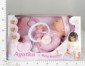 1618.80 руб.
Категория*: 3Цена за штукуТТД35064Agatka Кукла Natalka 38 см с чемоданчиком и аксессуарами 35064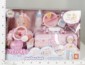 1773.96 руб.
Категория*: 3Цена за штуку27172Микрофон+стойка из серии Hello Kitty, звук на бат, 1/6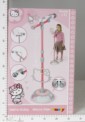 1781.17 руб.
Категория*: 3Цена за штукуТТД34030Agatka Кукла с мимикой 35см 34030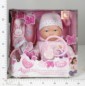 1788.68 руб.
Категория*: 3Цена за штукуНИ591374Кукла Bratz Бутик Ангел Хлоя 515616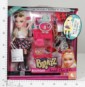 1798.26 руб.
Категория*: 3Цена за штукуНИ591480Кукла Bratz Блеск кристаллов Жасмин с акссес.112181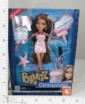 1853.08 руб.
Категория*: 3Цена за штукуФ154913НАБОР СПАЛЬНЯ ДЛЯ КУКОЛ В КОР.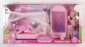 1885.38 руб.
Категория*: 4Цена за штукуГ05621201Игровой набор Winx Club, Блум и ее Vespa IW05621201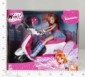 2014.66 руб.
Категория*: 3Цена за штукуАртикулТоварФотографияЦена  ТТД34029Agatka Новорожденный 42см с аксесс., поет, хлопает в ладоши 34029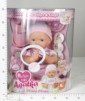 2114.07 руб.
Категория*: 3Цена за штукуАртикулТоварФотографияЦена  ВС978Карапуз в ванночке мальчик С978 20см (в уп.12шт)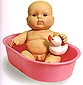 159.27 руб.
Категория*: 1Цена за штукуВС145Женька 13 С145 16,5см (в уп.10шт)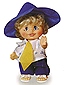 163.90 руб.
Категория*: 1Цена за штукуВС2274Женька 18 С2274 (10шт)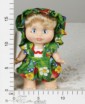 165.21 руб.
Категория*: 1Цена за штукуВС2156Женька 17 С2156 (10шт)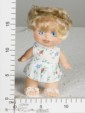 167.23 руб.
Категория*: 1Цена за штукуВС159Женька 12 С159 16,5см (в уп.10шт)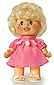 173.55 руб.
Категория*: 1Цена за штукуВС160Женька 11 С160 (10шт)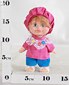 179.85 руб.
Категория*: 1Цена за штукуВС96Юлька 3 С96 24см (в уп 10шт)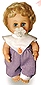 179.86 руб.
Категория*: 1Цена за штукуВС383Маринка 4 С383 (10шт)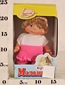 180.08 руб.
Категория*: 1Цена за штукуВС4Юлька С4 (10шт)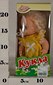 185.89 руб.
Категория*: 1Цена за штукуВС2275Женька 19 С2275 (10шт)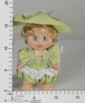 187.82 руб.
Категория*: 1Цена за штукуВС226Женька-ягодка С226 (10шт)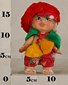 191.12 руб.
Категория*: 1Цена за штукуВС2279Маринка 18 С2279 (10шт)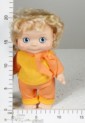 191.29 руб.
Категория*: 1Цена за штукуВС2217Гриша 6 С2217 (уп.10шт)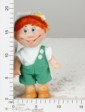 191.72 руб.
Категория*: 1Цена за штукуВС428Маринка 5 С428 (уп.10шт)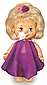 194.44 руб.
Категория*: 1Цена за штукуВС2276Маринка 15 С2276 (10шт)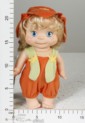 194.78 руб.
Категория*: 1Цена за штукуВС1989Маринка 13 С1989 (10шт)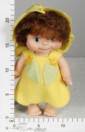 198.34 руб.
Категория*: 1Цена за штукуВС522Юлька 8 С522 (уп.10шт)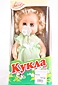 205.99 руб.
Категория*: 1Цена за штукуВС992Маринка 9 С992 17,3см (в уп 10 шт)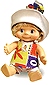 206.59 руб.
Категория*: 1Цена за штукуВС786Любочка 8 С786 22см (в уп.10шт)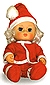 209.00 руб.
Категория*: 1Цена за штукуВС520Карапуз 3 девочка С520 (12шт)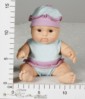 210.03 руб.
Категория*: 1Цена за штукуВС1889Юлька 9 С1889 (10шт)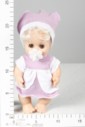 212.98 руб.
Категория*: 1Цена за штукуВС340Женька 7 С340 16,5см (в уп.10шт)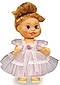 213.28 руб.
Категория*: 1Цена за штукуВС1990Маринка 14 С1990 (10шт)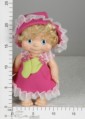 213.82 руб.
Категория*: 1Цена за штукуВС345Павлик 3 С345 (10шт)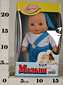 215.05 руб.
Категория*: 1Цена за штукуВС1854Павлик 2 С1854 (в уп 10шт)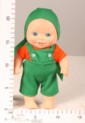 217.01 руб.
Категория*: 1Цена за штукуВС229Любочка 3 С229 (10шт)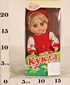 220.07 руб.
Категория*: 1Цена за штукуВС1900Любочка 11 С1900/С1510 (10шт)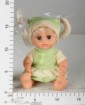 222.09 руб.
Категория*: 1Цена за штукуВС1986Маринка 12 С1986 (10шт)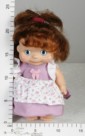 224.15 руб.
Категория*: 1Цена за штукуВС1797Маринка 10 С1797 (10шт)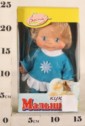 226.03 руб.
Категория*: 1Цена за штукуВС1985Павлик футболист С1985 (в уп 10шт)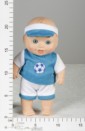 227.95 руб.
Категория*: 1Цена за штукуАртикулТоварФотографияЦена  ВС2277Маринка 16 С2277 (10шт)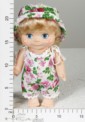 229.55 руб.
Категория*: 1Цена за штукуВС2196Карапуз 10 мальчик К С2196 (12шт)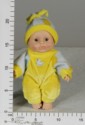 229.95 руб.
Категория*: 1Цена за штукуВС785Любочка 7 С785 (10шт)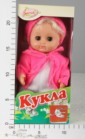 230.10 руб.
Категория*: 1Цена за штукуВС783Любочка 5 С783 22см (в уп.10шт)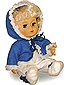 233.10 руб.
Категория*: 1Цена за штукуВС1984Павлик 5 С1984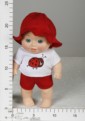 233.28 руб.
Категория*: 1Цена за штукуВС1537Павлик 1 С1537 (в уп 10шт)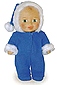 233.93 руб.
Категория*: 1Цена за штукуВС2290Павлик 7 С2290 (10шт)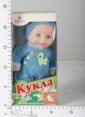 235.63 руб.
Категория*: 1Цена за штукуВС639Карапуз 7 девочка С639/С1023 20см (в уп.12шт)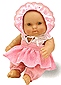 237.90 руб.
Категория*: 1Цена за штукуВС2278Маринка 17 С2278 (10шт)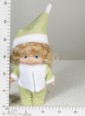 243.46 руб.
Категория*: 1Цена за штукуВС1614Набор Карапуз в ванне дев.(пак) С1614 (уп.6шт)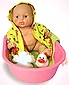 250.84 руб.
Категория*: 1Цена за штукуВС594Наб.Карапуз В ванн.пак.мал. С594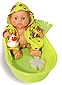 250.84 руб.
Категория*: 1Цена за штукуВС401Павлик 6 С401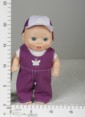 280.94 руб.
Категория*: 1Цена за штукуВС768Алла 1 С768 33,5см (в уп.6шт)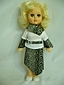 292.01 руб.
Категория*: 1Цена за штукуВС1438Веснушка 8 С1438 33,5см (в уп.6шт)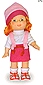 298.08 руб.
Категория*: 1Цена за штукуВС1963Эля 3 С1963 (5шт)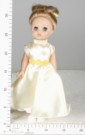 303.61 руб.
Категория*: 1Цена за штукуВС2214Веснушка 14 С2214 (в уп.6шт)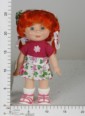 309.55 руб.
Категория*: 1Цена за штукуВС293Веснушка 6 С293 (6шт)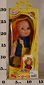 310.37 руб.
Категория*: 1Цена за штукуВС1008Веснушка С1008 33,5см (в уп.6шт)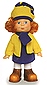 310.65 руб.
Категория*: 1Цена за штукуВС170-0Настя 9 со звук.устр.С170/0 (5шт)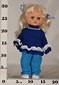 312.33 руб.
Категория*: 1Цена за штукуВС82Мальвинка С82 (6шт)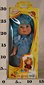 317.35 руб.
Категория*: 1Цена за штукуВС1440Веснушка 11 С1440 33,5см (в уп.6шт)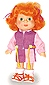 322.59 руб.
Категория*: 1Цена за штукуВС2191Малышка 9 девочка К С2191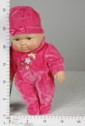 323.35 руб.
Категория*: 1Цена за штукуВС122Димка 3 С122 38см (в уп.6шт)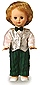 324.35 руб.
Категория*: 1Цена за штукуВС812-0Настя 15 со звук.устр.С812/0 (5шт)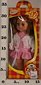 332.27 руб.
Категория*: 1Цена за штукуВС2188Малыш 4 мальчик К С2188 (4шт)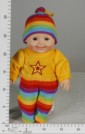 332.59 руб.
Категория*: 1Цена за штукуВС1923Малыш 3 мальчик К С1923 (в уп.4шт)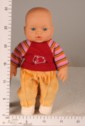 335.60 руб.
Категория*: 1Цена за штукуВС1723Малышка 1 девочка С1723 (4шт)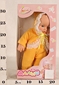 338.61 руб.
Категория*: 1Цена за штукуВС1434-0Настя 12 со звук.устр.С1434/0 (5шт)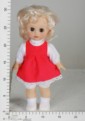 340.85 руб.
Категория*: 1Цена за штукуВС862-0Настя 16 со звук.устр.С862/0 (5шт)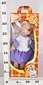 344.52 руб.
Категория*: 1Цена за штукуВС13-0Лена 1 со звук.устр.С13/0 (6шт)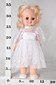 347.14 руб.
Категория*: 1Цена за штукуАртикулТоварФотографияЦена  ВС780-0Лена 8 со звук.устр.С780/0 (6шт)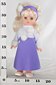 361.94 руб.
Категория*: 1Цена за штукуВС2336Элла 4 С2336 (6шт)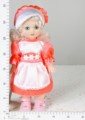 361.94 руб.
Категория*: 1Цена за штукуВС1790-0Настя 5 со звук.устр.С1790/о (5шт)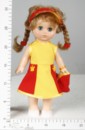 365.81 руб.
Категория*: 1Цена за штукуВС201Малыш с мишуткой С201(4шт)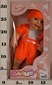 366.74 руб.
Категория*: 1Цена за штукуВС2228-0Настя 1 со звук.устр. С2228/о (5шт)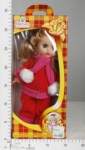 371.62 руб.
Категория*: 1Цена за штукуВС665-0Настя 8 со звук.устр.С665/0 (5шт)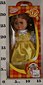 372.59 руб.
Категория*: 1Цена за штукуВС2064Александр Футболист К С2064 (6шт)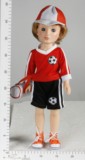 373.88 руб.
Категория*: 1Цена за штукуВС666-0Настя с собачкой со звук.устр. С666/о (5шт)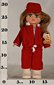 375.50 руб.
Категория*: 1Цена за штукуВС688-0Лена 2 со звук.устр.С688/0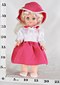 376.74 руб.
Категория*: 1Цена за штукуВС1418Димка 8 С450/С1418 38см (в уп.6шт)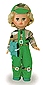 380.14 руб.
Категория*: 1Цена за штукуВС1792-0Настя 10 со звук.устр.С1792/0 (5шт)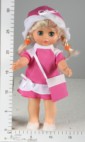 380.33 руб.
Категория*: 1Цена за штукуВС807Малышка 2 девочка С807 (4шт)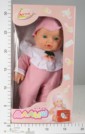 381.17 руб.
Категория*: 1Цена за штукуВС2335Элла 23 С2335 (6шт)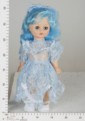 381.67 руб.
Категория*: 1Цена за штукуВС645-0Наталья 7 со звук.устр.С645/о (6шт)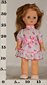 383.85 руб.
Категория*: 1Цена за штукуВС2218Иринка 6 С2218 (6шт)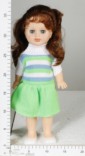 385.27 руб.
Категория*: 1Цена за штукуВС1890-0Лена 10 со звук.устр.С1890/0 (6шт)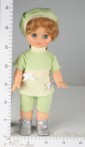 396.46 руб.
Категория*: 1Цена за штукуВС1899-0Жанна 9 со звук.устр.С1899/0 (6шт)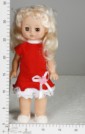 398.18 руб.
Категория*: 1Цена за штукуВС2072-0Элла 15 со звук.устр. С2072/0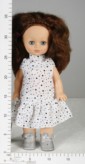 398.42 руб.
Категория*: 1Цена за штукуВС2149Алла 10 С2149 (6шт)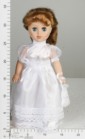 401.93 руб.
Категория*: 1Цена за штукуВС1474Димка 1 С1474 (6шт)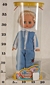 404.93 руб.
Категория*: 1Цена за штукуВС1148Алла 8 С1148 (уп.6шт)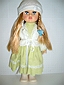 409.61 руб.
Категория*: 1Цена за штукуВС2176Умница Кира Коллекция Хобби С2176 (6шт)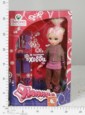 410.12 руб.
Категория*: 1Цена за штукуВС2234Умница Варя Коллекция Хобби С2234 (6шт)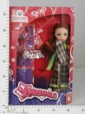 410.12 руб.
Категория*: 1Цена за штукуВС1571-0Жанна 8 со звук.устр.С1571/0 (6шт)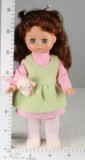 410.74 руб.
Категория*: 1Цена за штукуВС766-0Лиза 9 со звук.устр.С766/0 (6шт)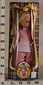 414.25 руб.
Категория*: 1Цена за штукуВС1064Алла 5 С1064 (уп.6шт)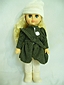 416.08 руб.
Категория*: 1Цена за штукуВС1524-0Лиза 13 со звук.устр.С1524/0 (в уп.6шт)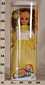 420.10 руб.
Категория*: 1Цена за штукуВС1896-0Лиза 4 со звук.устр.С1896/0 (6шт)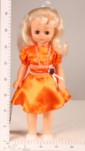 420.14 руб.
Категория*: 1Цена за штукуВС651Иринка 2 С651 (6шт)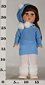 420.56 руб.
Категория*: 1Цена за штукуВС93-0Наталья 6 со звук.устр.С93/0 (уп.6шт)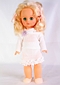 421.12 руб.
Категория*: 1Цена за штукуАртикулТоварФотографияЦена  ВС661Аленка 8 С661 45см (в уп.4шт)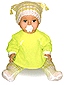 421.75 руб.
Категория*: 1Цена за штукуВС1799Алла 2 С1799 (6шт)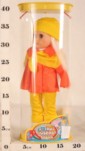 424.72 руб.
Категория*: 1Цена за штукуВС1969Иринка 5 С1969 (6шт)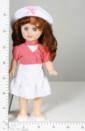 425.81 руб.
Категория*: 1Цена за штукуВС309-0Митя 6 со звук устр С309/0 (в уп 6шт)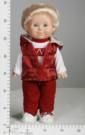 429.73 руб.
Категория*: 1Цена за штукуВС584-0Жанна 3 со звук.устр.С584/0 (6шт)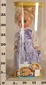 432.01 руб.
Категория*: 1Цена за штукуВС2161-ОНаталья 8 со звук.устр.С2161/О (6шт)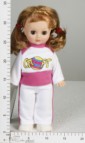 432.28 руб.
Категория*: 1Цена за штукуВС1884-0Герда 2 со звук.устр.С1884/0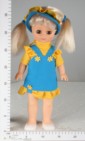 433.06 руб.
Категория*: 1Цена за штукуВС270-0Олеся 2 со звук.устр.С270/о (6шт)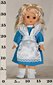 442.10 руб.
Категория*: 1Цена за штукуВС1423-0Анжелика 3 со звук.устр.С1423/0 (6шт)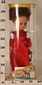 442.54 руб.
Категория*: 1Цена за штукуВС716-0Лена 7 со звук.устр.С716/0 (6шт)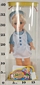 442.81 руб.
Категория*: 1Цена за штукуВС1741-0Митя спасатель со звук. С1741/о (6шт)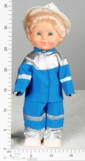 446.93 руб.
Категория*: 1Цена за штукуВС946-0Элла 17 со звук.устр.С946/0 33,5см (в уп 6 шт)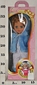 448.13 руб.
Категория*: 1Цена за штукуВС1941-0Наталья 3 со звук.устр. С1941/0 (6шт)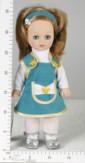 451.68 руб.
Категория*: 1Цена за штукуВС648Мила 4 С648 42см (в уп 6шт)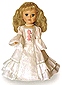 451.93 руб.
Категория*: 1Цена за штукуВС255-0Северянка Айога 2 со звук.устр.С255/0 (6шт)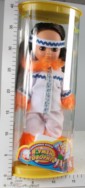 452.16 руб.
Категория*: 1Цена за штукуВС2289-0Христина 9 со звук.устр. С2289/0 (уп.6шт)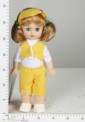 453.88 руб.
Категория*: 1Цена за штукуВС2181Соня 8 С2181 (4шт)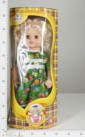 454.75 руб.
Категория*: 1Цена за штукуВС596-0Жанна 1 со звук.устр.С596/0 (6шт)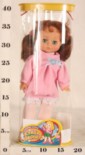 455.55 руб.
Категория*: 1Цена за штукуВС1628-0Митя доктор со звук.устр. С1628/о (6шт)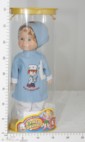 456.90 руб.
Категория*: 1Цена за штукуВС2299Артем 3 С2299 (6шт)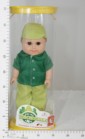 458.23 руб.
Категория*: 1Цена за штукуВС140-0Митя футболист со звук.устр-м С140/о (6шт)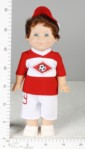 458.41 руб.
Категория*: 1Цена за штукуВС684-0Маргарита со звук.устр.С684/0 (6шт)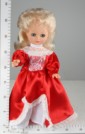 458.90 руб.
Категория*: 1Цена за штукуВС1857-0Маргарита 5 со звук.устр.С1857/0 (6шт)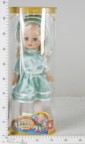 460.11 руб.
Категория*: 1Цена за штукуВС1740Иринка 4 С1740 (6шт)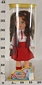 461.54 руб.
Категория*: 1Цена за штукуВС1886Малыш 1 мальчик С1886 (4шт)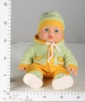 464.84 руб.
Категория*: 1Цена за штукуВС1688-0Маргарита 2 со звук.устр.С1688/0 (6шт)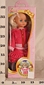 467.49 руб.
Категория*: 1Цена за штукуВС859Аленка 10 С859 45см (в уп.4шт)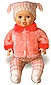 468.72 руб.
Категория*: 1Цена за штукуВС381-0Элла 9 со звук.устр. С381/0 (6шт)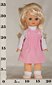 470.01 руб.
Категория*: 1Цена за штукуВС2269Умница Кира Колл. Мелодия цветов С2269 (6шт)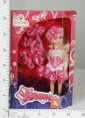 471.28 руб.
Категория*: 1Цена за штукуВС2266Умница Алена Коллекция Мелодия цветов С2266 (6шт)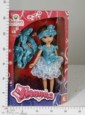 471.28 руб.
Категория*: 1Цена за штукуАртикулТоварФотографияЦена  ВС2267Умница Аня Коллекция Мелодия цветов С2267 (6шт)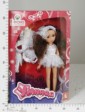 471.28 руб.
Категория*: 1Цена за штукуВС2268Умница Варя Коллекция Мелодия цветов С2268 (6шт)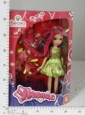 471.28 руб.
Категория*: 1Цена за штукуВС704Иринка 3 С704 (6шт)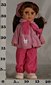 472.27 руб.
Категория*: 1Цена за штукуВС905-0Элла 20 со звук.устр.С905/0 (уп.6шт)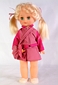 478.28 руб.
Категория*: 1Цена за штукуВС887-0Элла 11 со звук устр С887-0 33,5 (в уп 4шт)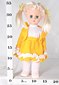 482.25 руб.
Категория*: 1Цена за штукуВС1992-0Герда 6 со звук.устр.С1992/0 (6шт)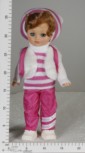 486.50 руб.
Категория*: 1Цена за штукуВС652-0Дениска 3 со звук.устр.С652/0 (4шт)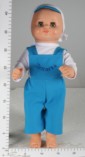 486.94 руб.
Категория*: 1Цена за штукуВС1630-0Митя механник со звук.устр.С1630/0 (6шт)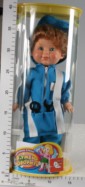 487.54 руб.
Категория*: 1Цена за штукуВС352-0Дениска 7 со звук.устр.С352/0 (4шт)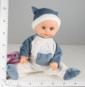 487.72 руб.
Категория*: 1Цена за штукуВС2224Артем 1 С2224 (6шт)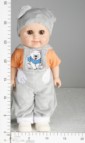 489.01 руб.
Категория*: 1Цена за штукуВС1450-0Лиза 10 со звук.устр.С1450/0 (6шт)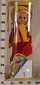 489.48 руб.
Категория*: 1Цена за штукуВС2168-0Дениска 16 со звук.устр.С2168/О (4шт)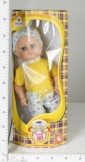 490.34 руб.
Категория*: 1Цена за штукуВС754-0Митя-строитель со звук. С754/о (6шт.)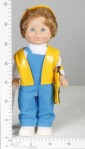 492.90 руб.
Категория*: 1Цена за штукуВС1914-0Лена 11 со звук.устр.С1914/0 (6шт)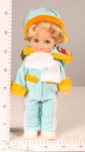 493.11 руб.
Категория*: 1Цена за штукуВС778-0Инна 1 со звук.устр. С778/0 43см (в уп.4шт)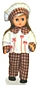 493.56 руб.
Категория*: 1Цена за штукуВС2272Умница Варя Коллекция Весенний бал С2272 (6шт)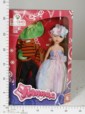 497.45 руб.
Категория*: 1Цена за штукуВС2270Умница Алена Коллекция Весенний бал С2270 (6шт)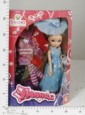 497.45 руб.
Категория*: 1Цена за штукуВС2271Умница Аня Коллекция Весенний бал С2271 (6шт)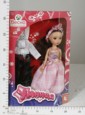 497.45 руб.
Категория*: 1Цена за штукуВС379Соня 2 К С379 (4шт)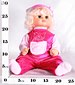 506.70 руб.
Категория*: 1Цена за штукуВС2052-0Инна Весна 44 со звук.устр.С2052/0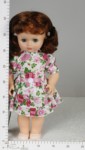 507.10 руб.
Категория*: 1Цена за штукуВС2301-0Митя (на севере) со звук.устр.С2301/о (6шт)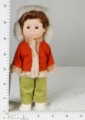 507.80 руб.
Категория*: 1Цена за штукуВС324-0Жанна 6 со звук.уст. С324/о (в уп.6шт)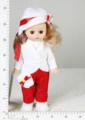 509.53 руб.
Категория*: 1Цена за штукуВС264Инна-мама С264 (в уп.4шт)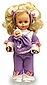 512.92 руб.
Категория*: 1Цена за штукуВС132-0Маргарита 8 со звук. устр.С132/о (в уп 2 шт)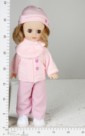 513.10 руб.
Категория*: 1Цена за штукуВС798-0Инна 2 со звук.устр.С798/0 (4шт)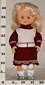 513.89 руб.
Категория*: 1Цена за штукуВС2077Соня 6 С2077 (4шт)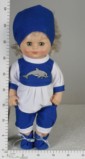 519.09 руб.
Категория*: 1Цена за штукуВС17-0Лиза 7 со звук.устр.С17/0 (6шт)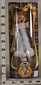 520.00 руб.
Категория*: 1Цена за штукуВС413-0Элла 5 со звук.устр. С413/0 (6шт.)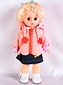 520.72 руб.
Категория*: 1Цена за штукуВС881-0Элла 21 со звук.устр.С881/0 (уп.6шт)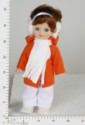 525.19 руб.
Категория*: 1Цена за штукуВС541-0Оля 6 со звук.устр.С541/0 (6шт)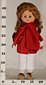 528.09 руб.
Категория*: 1Цена за штукуАртикулТоварФотографияЦена  ВС2225Артем 2 С2225 (6шт)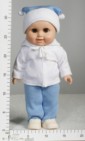 528.87 руб.
Категория*: 1Цена за штукуВС929-0Инна 36 со звук.устр.с929/0 (12шт)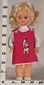 533.24 руб.
Категория*: 1Цена за штукуВС2050-0Элла-морячка со звук.устр. С2050/0 (6шт)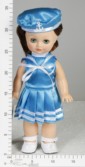 546.36 руб.
Категория*: 1Цена за штукуВС2240-0Лиза 19 со звук.устр.С2240/0 (6шт)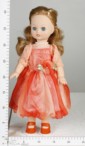 547.47 руб.
Категория*: 1Цена за штукуВС1898-0Оля 4 со звук.устр.С1898/0 (4шт)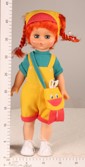 548.56 руб.
Категория*: 1Цена за штукуВС396-0Алиса 5 со звук.устр. С396/0 55см (в уп.4шт)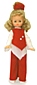 550.20 руб.
Категория*: 1Цена за штукуВС2281-0Лиза 8 со звук.устр.С2281/0 (6шт)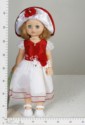 552.13 руб.
Категория*: 1Цена за штукуВС2282-0Лиза 11 со звук.устр.С2282/0 (6шт)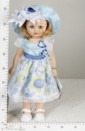 552.13 руб.
Категория*: 1Цена за штукуВС76-0Дениска 4 со звук.устр.С76/0 (4шт)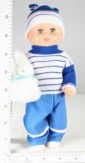 555.00 руб.
Категория*: 1Цена за штукуВС1893-0Олеся 4 со звук.устр.С1893/0 (в уп 6шт)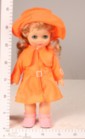 556.79 руб.
Категория*: 1Цена за штукуВС1913Влада 5 С1913 (уп.4шт)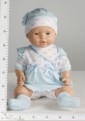 556.90 руб.
Категория*: 1Цена за штукуВС1831-0Анастасия Весна со звук.устр.С1831/о (без зонта) (6шт)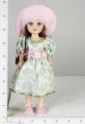 557.15 руб.
Категория*: 1Цена за штукуВС275-0Лиза 2 со звук.устр. С275/0 (6шт)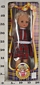 559.81 руб.
Категория*: 1Цена за штукуВС782-0Инна 30 со звук.устр. С782/0 (уп.4шт)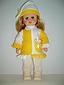 560.33 руб.
Категория*: 1Цена за штукуВС1885-0Герда 3 со звук.устр.С1885/о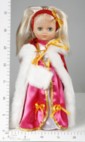 561.70 руб.
Категория*: 1Цена за штукуВС387-0Оля 3 со звук.устр.С387/0 (4шт)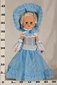 568.07 руб.
Категория*: 1Цена за штукуВС1595Влада С1595 60см (уп.2шт)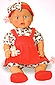 568.99 руб.
Категория*: 1Цена за штукуВС2317-0Анастасия (позитив) со звук.устр.С2317/0 (6шт)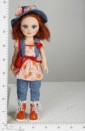 572.13 руб.
Категория*: 1Цена за штукуВС1056-0Инна 37 со звук.устр. С1056/0 (уп.4шт)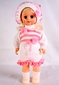 573.89 руб.
Категория*: 1Цена за штукуВС2318-0Анастасия (ретро) со звук.устр.С2318/0 (6шт)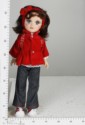 574.74 руб.
Категория*: 1Цена за штукуВС1853-0Маргарита 4 со звук.устр.С1853/о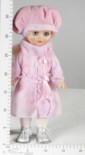 575.74 руб.
Категория*: 1Цена за штукуВС1520-0Инна 25 со звук.устр. С1520/0 43см (в уп.4шт)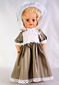 577.77 руб.
Категория*: 1Цена за штукуВС196-0Олеся 6 со звук.устр.С196/0 (6шт)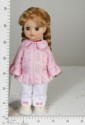 577.93 руб.
Категория*: 1Цена за штукуВС2315-0Анастасия (комфорт) со звук.устр.С2315/0 (6шт)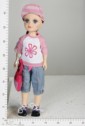 579.97 руб.
Категория*: 1Цена за штукуВС204-0Инна 18 со звук.устр. С204/0 43см (в уп.4шт)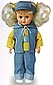 582.60 руб.
Категория*: 1Цена за штукуВС57-0Инна 32 со звук.устр. С57/0 (уп.6шт)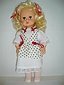 583.55 руб.
Категория*: 1Цена за штукуВС442-0Инна 14 со звук.устр.С442/0 (4шт)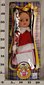 584.80 руб.
Категория*: 1Цена за штукуВС2302-0Элла на севере со зв.устр. С2302/0 (6шт)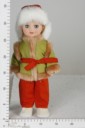 587.80 руб.
Категория*: 1Цена за штукуВС697Владик 5 С697 (уп.4шт)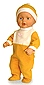 589.41 руб.
Категория*: 1Цена за штукуВС1496-0Инна 24 со звук.устр. С1496/0 43см (в уп.4шт)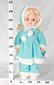 593.22 руб.
Категория*: 1Цена за штукуАртикулТоварФотографияЦена  ВС671-0Инна 20 со звук.устр. С671/0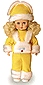 594.21 руб.
Категория*: 1Цена за штукуВС931-0Элла 13 со звук устр С913/0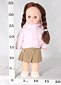 594.68 руб.
Категория*: 1Цена за штукуВС2316-0Анастасия (голубой ажур) со звук.устр.С2316/0 (6шт)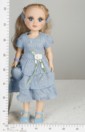 594.74 руб.
Категория*: 1Цена за штукуВС2319-0Анастасия (розовый ажур) со звук.устр.С2319/0 (6шт)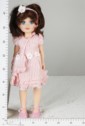 594.74 руб.
Категория*: 1Цена за штукуВС2145-0Лиза 17 со звук.устр.С2145/0 (6шт)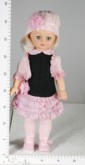 595.67 руб.
Категория*: 1Цена за штукуВС32-0Инна 31 со звук.устр. С32/0 (уп.4шт)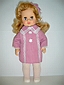 596.15 руб.
Категория*: 1Цена за штукуВС327-0Эльвира со звук.устр. С327 (уп.4шт)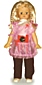 599.82 руб.
Категория*: 1Цена за штукуВС2151-0Дениска 15 со звук.устр. С2151/о (4шт)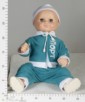 601.98 руб.
Категория*: 1Цена за штукуВС2078-0Жанна 5 со звук.устр.С2078/0 (6шт)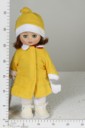 602.79 руб.
Категория*: 1Цена за штукуВС1414-0Инна 23 со звук.устр.С1414/0 (в уп.4шт)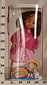 604.86 руб.
Категория*: 1Цена за штукуВС840Владик 2 С840 60см (в уп.4шт)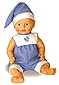 605.08 руб.
Категория*: 1Цена за штукуВС395-0Инна 45 со звук.устр. С395/0 43см (в уп.4шт)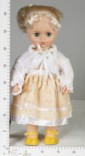 607.75 руб.
Категория*: 1Цена за штукуВС2320-0Анастасия (романтика) со звук.устр.С2320/0 (6шт)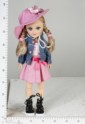 609.53 руб.
Категория*: 1Цена за штукуВС1349-0Инна 29 со звук.устр. С1349/0 (уп.6шт)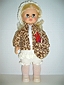 610.15 руб.
Категория*: 1Цена за штукуВС2153Владик 8 С2153 (4шт)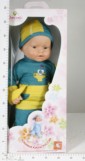 612.87 руб.
Категория*: 1Цена за штукуВС1039-0Данилка 2 со звук устр. С1039, 55см(4шт) (мяг/наб.)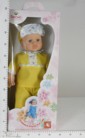 613.93 руб.
Категория*: 1Цена за штукуВС856-0Дениска 5 со звук.устр.С856/0 (4шт)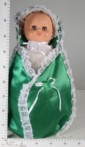 616.17 руб.
Категория*: 1Цена за штукуВС1472-0Артемка 4 со звук.устр. С1472/о (в уп 4 шт) (мяг/наб)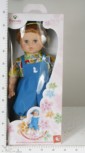 617.63 руб.
Категория*: 1Цена за штукуВС1171-0Анна с собачкой со звук.устр.С1171/01365/0 (6шт)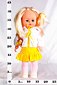 620.23 руб.
Категория*: 1Цена за штукуВС976-0Алиса 31 со звук.устр. С976/0 (уп.4шт)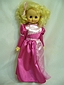 629.77 руб.
Категория*: 1Цена за штукуВС738-0Дениска 9 со звук.устр.С738/0 (4шт)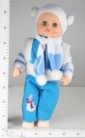 640.06 руб.
Категория*: 1Цена за штукуВС1386Владик 6 С1386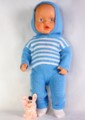 645.67 руб.
Категория*: 1Цена за штукуВС21-0Инна 8 со звук. устр. С21/0 (уп.4шт)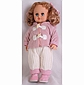 648.86 руб.
Категория*: 1Цена за штукуВС405-0Данилка 4 со звук устр, 55см С405-0 (4шт) (мяг/наб)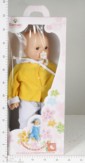 651.07 руб.
Категория*: 1Цена за штукуВС60-0Дениска 10 со звук.устр. С60/о (4шт)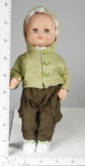 651.22 руб.
Категория*: 1Цена за штукуВС642-0Алиса 8 со звук.устр. С642/0 55см (в уп.4шт)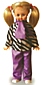 654.69 руб.
Категория*: 1Цена за штукуВС2079-0Людмила 3 со звук.устр.С2079/0 (4шт)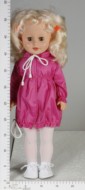 656.74 руб.
Категория*: 1Цена за штукуВС232-0Алиса 18 со звук.устр. С232/0 (4шт)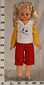 657.67 руб.
Категория*: 1Цена за штукуВС698-0Егорка со звук.устр.С698/0 (4шт.) (мякг/наб)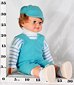 662.40 руб.
Категория*: 1Цена за штукуВС758=0Яночка со звук устр, С758, 60см (в уп 4шт)(мяг/наб)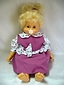 663.07 руб.
Категория*: 1Цена за штукуАртикулТоварФотографияЦена  ВС2152Влада 6 С2152 (уп.4шт)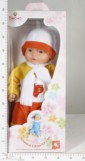 670.50 руб.
Категория*: 1Цена за штукуВС746-0Вероника 6 со звук устр.С746-о 55см (4шт) (мяг/наб)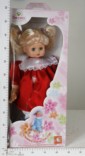 671.97 руб.
Категория*: 1Цена за штукуВС1170-0Ангелина со звук.устр. С1170/0 (441/0) (уп.4шт)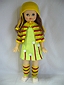 679.12 руб.
Категория*: 1Цена за штукуВС400-0Сашенька 9 со звук.устр. С400/0 (4шт) (мяг/наб)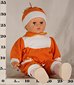 681.48 руб.
Категория*: 1Цена за штукуВС1018Владик 3 С1018 (уп.4шт)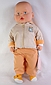 682.57 руб.
Категория*: 1Цена за штукуВС1897-0Людмила 10 со звук.устр.С1897/0 (4шт)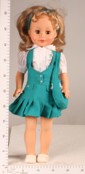 682.68 руб.
Категория*: 1Цена за штукуВС273-0Алиса 4 со звук.устр.С273/0 (4шт)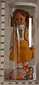 684.28 руб.
Категория*: 1Цена за штукуВС788Данилка 5 со звук устр, С788, 55см ( 4шт)(мяг/наб)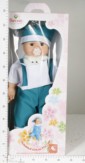 687.28 руб.
Категория*: 1Цена за штукуВС1915-0Дениска 13 (с комп.од) со звук.устр. С1915/0 (4шт)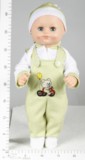 687.30 руб.
Категория*: 1Цена за штукуВС1833-0Анастасия Незабудка со звук.устр.С1833/0 (6шт)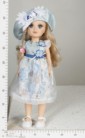 687.81 руб.
Категория*: 1Цена за штукуВС569-0Эльвира 2 со звку.устр.С569/0 (4шт)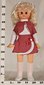 700.70 руб.
Категория*: 1Цена за штукуВС1357-0Варенька 3 со звук.устр-м С1357/о (уп.4шт) (мяг/наб.)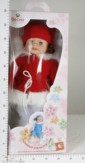 707.45 руб.
Категория*: 1Цена за штукуВС641-0Алиса 7 со звук.устр.С641/0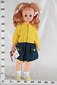 711.60 руб.
Категория*: 1Цена за штукуВС1957-0Алиса 29 со звук.устр. С1957/0 (в уп.4шт)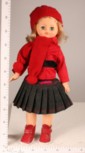 712.19 руб.
Категория*: 1Цена за штукуВС598-0Данилка 9 со звук. устр.С598/0 (4шт) (мяг/наб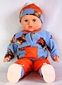 715.77 руб.
Категория*: 1Цена за штукуВС1958-0Алиса 30 со звук.устр. С1958/0 (в уп.4шт)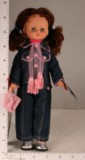 716.99 руб.
Категория*: 1Цена за штукуВС214-0Инна 35 со звук.устр.туба С214/0 (4шт.)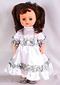 722.92 руб.
Категория*: 1Цена за штукуВС26-0Алиса 36 со звук.устр. С26/0 (уп.4шт)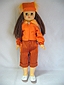 731.64 руб.
Категория*: 1Цена за штукуВС1955-ООля 1 со звук.устр. С1955/0 (в уп.4шт)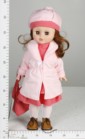 743.18 руб.
Категория*: 1Цена за штукуВС173Артемка 7 со звук.устр. С173 (мяг/наб.)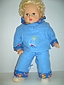 743.59 руб.
Категория*: 1Цена за штукуВС441Вероника 1 со звук.устр.С441/0 (мяг/наб) (4шт)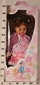 746.57 руб.
Категория*: 1Цена за штукуВС7-0Алиса 2 со звук.устр.С7/0 (в упак.4 шт)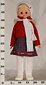 750.54 руб.
Категория*: 1Цена за штукуВС748-0Дашенька 3 со звук.устр.С748/0 (4шт) (мягк/наб)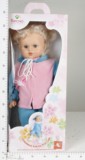 757.40 руб.
Категория*: 1Цена за штукуВС2212-0Алиса 38 со звук.устр.с зонтом С2212/0 (уп.4шт)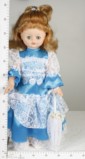 767.12 руб.
Категория*: 1Цена за штукуВС744-0Вероника 3 со звук. устр.С744/о 55см (4шт) (мяг/наб)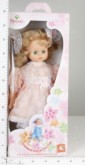 773.18 руб.
Категория*: 1Цена за штукуВС305-0Егорка 4 со звук.устр.С305/0 (4шт.) (мяг/наб.)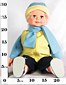 778.08 руб.
Категория*: 1Цена за штукуВС1649-0Варенька 5 со звук.устр.С1649/0 (уп.2шт) (мяг/наб.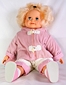 782.93 руб.
Категория*: 1Цена за штукуВС1802-0Анастасия (вальс) со звук.устр.С1802/0 (4шт)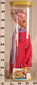 787.34 руб.
Категория*: 1Цена за штукуВС1808-ОЛАнастасия Лето зв.Luxury С1808К/о (4шт)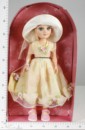 789.98 руб.
Категория*: 1Цена за штукуВС2251-0Сашенька 3 со звук устр, С2251/0, 55см ( 4шт)(мяг/наб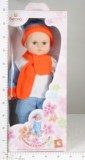 822.15 руб.
Категория*: 1Цена за штукуАртикулТоварФотографияЦена  ВС66-0Артемка 1 С66/о со звук.устр. (4шт) (мяг/наб)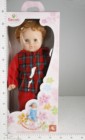 825.17 руб.
Категория*: 1Цена за штукуВС1815-ОЛАнастасия Теннис зв.Luxury С1815К/о (4шт)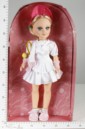 826.03 руб.
Категория*: 1Цена за штукуВС2070-ОЛАнастасия Мисс Нежность зв.Luxury С2070К/о (4шт)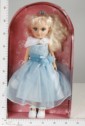 836.54 руб.
Категория*: 1Цена за штукуВС1813-ОЛАнастасия Конный спорт зв.Luxury С1813К/о (4шт)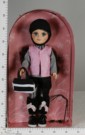 843.43 руб.
Категория*: 1Цена за штукуВС1704-0Дашенька 10 со звук устр.1704/0 (4шт) (мягк/наб)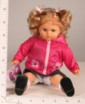 861.94 руб.
Категория*: 1Цена за штукуВС1819-0ЛАнастасия Учитель зв.Luxury С1819К/о (4шт)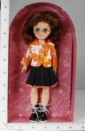 864.29 руб.
Категория*: 1Цена за штукуВС1820-0ЛАнастасия Художница зв.Luxury С1820К/о (4шт)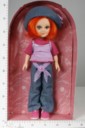 864.29 руб.
Категория*: 1Цена за штукуВС572-0Дашенька 6 со звук.устр.С572/0 (4шт.) (мяг/наб.)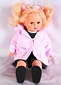 871.68 руб.
Категория*: 1Цена за штукуВС1812-ОЛАнастасия Сноуборд зв.Luxury С1812К/о (4шт)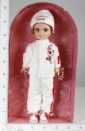 878.22 руб.
Категория*: 1Цена за штукуВС1822-ОЛАнастасия Путешествие зв.Luxury С1822К/о (4шт)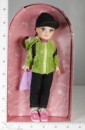 895.61 руб.
Категория*: 1Цена за штукуВС1801-ОЛАнастасия (вост.танец) зв.Luxury С1801К/0 (6шт)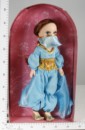 904.29 руб.
Категория*: 1Цена за штукуВС1810-ОЛАнастасия Зима зв.Luxury С1810К/о (4шт)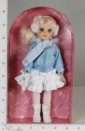 905.51 руб.
Категория*: 1Цена за штукуВС1809-ОЛАнастасия Осень зв.Luxury С1809К/о (4шт)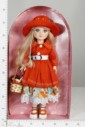 905.51 руб.
Категория*: 1Цена за штукуВС1832-ОЛАнастасия Орхидея зв.Luxury (б/зонт) С1832К/о (4шт)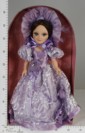 912.67 руб.
Категория*: 1Цена за штукуВС1836-ОЛАнастасия Азалия зв.Luxury С1836К/о (4шт)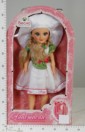 918.89 руб.
Категория*: 1Цена за штукуВС1835-ОЛАнастасия Розочка зв.Luxury С1835К/о (4шт)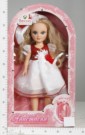 924.25 руб.
Категория*: 1Цена за штукуВС1834-ОЛАнастасия Виола зв.Luxury С1834К/о (4шт)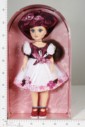 924.30 руб.
Категория*: 1Цена за штукуВС1825-0ЛАнастасия Фуксия зв.Luxury С1825К/о (4шт)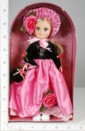 925.22 руб.
Категория*: 1Цена за штукуВС1829-ОЛАнастасия Фиалка зв.Luxury С1829К/о (4шт)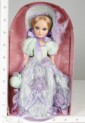 925.22 руб.
Категория*: 1Цена за штукуВС1827-0ЛАнастасия Сирень зв.Luxury С1827К/о (4шт)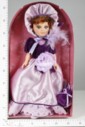 935.94 руб.
Категория*: 1Цена за штукуВС1800-ОЛАнастасия (балет) зв.Luxury С1800К/0 (4шт)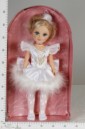 939.50 руб.
Категория*: 1Цена за штукуВС2295-0Дашенька 11 со звук.устр.(мягк/наб) С2295/о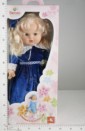 954.72 руб.
Категория*: 1Цена за штукуВС1659-0Данилка 11 со звук.устр.С1659/0 (мягк/наб) (4шт)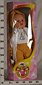 964.61 руб.
Категория*: 1Цена за штукуВС2183-0Анечка 5 со зв.устр.-м (кукла мягконабивная) 2183/о (2шт)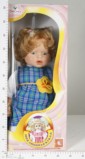 986.23 руб.
Категория*: 1Цена за штукуВС1802-ОЛАнастасия Вальс зв.Luxury С1802К/о (4шт)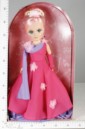 994.02 руб.
Категория*: 1Цена за штукуВС1938-0Анастасия Рус.красавица со звук.уст. С1938/о (6шт)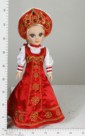 1043.68 руб.
Категория*: 1Цена за штукуВС2182-0Анечка 4 со зв.устр. (кукла мягконабивная) 2182-0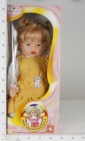 1050.98 руб.
Категория*: 1Цена за штукуВС2296-0Дашенька 14 со звук.устр.(мягк/наб) С2296/о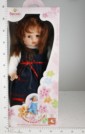 1079.94 руб.
Категория*: 1Цена за штукуВС2208-0Милана 3 со звук.устр. С2208/0 (2шт)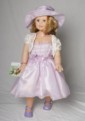 1180.65 руб.
Категория*: 1Цена за штукуВС2209-0Милана 4 со звук.устр.К С2209/0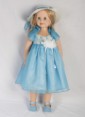 1180.65 руб.
Категория*: 1Цена за штукуАртикулТоварФотографияЦена  ВС2204-0Милана 8 со звук.устр.К С2204/0 (2шт)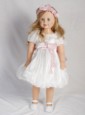 1180.65 руб.
Категория*: 1Цена за штукуВС2205-ОМилана 9 со звук.устр.К С2205/0 (2шт)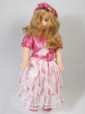 1196.33 руб.
Категория*: 1Цена за штукуВС2210-ОМилана 6 со звук.устр. С2210/0 (2шт)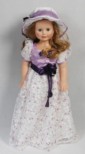 1226.76 руб.
Категория*: 1Цена за штукуВС2231-0Милана 11 со зв.устр. С2231-0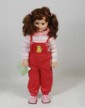 1235.57 руб.
Категория*: 1Цена за штукуВС2292Вика 2 С2292 (2шт)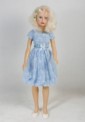 1279.92 руб.
Категория*: 1Цена за штукуВС2259-0Милана 12 со звук.устр. С2259/0 (2шт)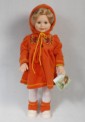 1303.40 руб.
Категория*: 1Цена за штукуВС989Вика 10 С989 105см (в уп.2шт)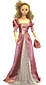 1304.89 руб.
Категория*: 1Цена за штукуВС1256Вика 12 С1256 105см (2шт)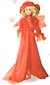 1312.96 руб.
Категория*: 1Цена за штукуВС374Вика 7 С374 105см (2шт)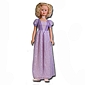 1313.84 руб.
Категория*: 1Цена за штукуВС1638-0Снежана 15 со звук.устр.С1638/0 (2шт)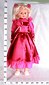 1540.19 руб.
Категория*: 1Цена за штукуВС134Вика 16 С134 (2шт)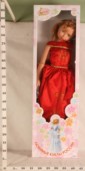 1551.19 руб.
Категория*: 1Цена за штукуВС1858-0Снежана 18 со звук.устр.С1858/0 (2шт)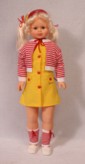 1623.09 руб.
Категория*: 1Цена за штукуВС2260-0Милана 13 со звук.устр. С2260/0 (2шт)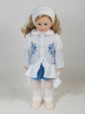 1645.12 руб.
Категория*: 1Цена за штукуВС1637-0Снежана 14 со звук. устр.С1637/0 (уп.2шт)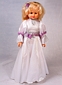 1669.90 руб.
Категория*: 1Цена за штукуВС1554-0Снежана 5 со звук.устр.С1554/0 (уп.2шт)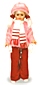 1676.29 руб.
Категория*: 1Цена за штукуВС252-0Снежана 16 со звук.устр.С252/0 (1шт.)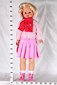 1690.91 руб.
Категория*: 1Цена за штуку